Тема: «Развитие внимания младших школьников посредством программы PowerPoint»СодержаниеВведение…………………………………………………………………………..3Глава 1. Теоретические  основы развития внимания младших школьников посредством программы PowerPoint…………………………………………………………………………6Определение и виды внимания, анализ психического процесса……….6Возрастные  и физиологические особенности младшего школьного возраста……………………………………………………………………14Особенности и применение электронных образовательных ресурсов..23Характеристика и применение программы PowerPoint ,как средство развития внимания младших школьников………………………………28Выводы:………………………………………………….……………………….29Глава  2. Опытно-практическая деятельность по развитию внимания младших школьников посредством  программы PowerPoint…………………………….302.1.    Первичная диагностика по исследуемой проблеме …………………....302.2.    Проектирование педагогической деятельности с целью развития        внимания младших школьников………………………………………………..352.3.     Итоговая диагностика…………..………………………………………..38Выводы:…………………………………………………………………………..41Заключение……………………………………………………………………….42Список литературы………………………………………………………………45Приложения ВведениеПроблема внимания традиционно считается одной из самых важнейших и сложных проблем научной психологии. Наиболее исследованными вопросами сегодня можно считать функциональное   значение внимания, связь внимания с другими  психическими процессами.  В разное время трудились над изучением  внимания зарубежные и отечественные ученые  Г.Гельмольц., В.Вунд, У.Карпентер, И.Мюллер, Г.Фехнер, Э.Рибо, Э.Б.Титченер, Р.Вудвортс, Н.Н.Ланге, Д.Миль,  П.Я.Гальперин, А.Н.Леонтьев,  С.Л. Рубинштейн  и др. Внимание - это направленность и сосредоточенность нашего сознания на определенном объекте. Объектом внимания может быть что угодно – предметы, явления, отношения, свойства предметов, действия, мысли, чувства других людей и свой собственный внутренний мир [7].        Нельзя быть внимательным вообще, внимание всегда проявляется в определенных, конкретных психических процессах: мы всматриваемся, вслушиваемся, принюхиваемся, решаем задачу, пишем сочинения, т.е. когда повышена активность познавательной деятельности в процессе познания или отражения объективной реальности[7]. Внимание – это в первую очередь динамическая характеристика протекания познавательной деятельности, оно выражает преимущественную связь психической деятельности с определенным объектом, на котором она как в фокусе сосредоточена. Внимание – это избирательная направленность на тот или иной объект и сосредоточенность на нем, углубленность в направленную на объект познавательную деятельность.В современной начальной школе актуальна тема развития внимания. Однако многие учителя констатируют тот факт, что в классе многие дети  не могут сконцентрировать внимание на конкретных объектах и явлениях, часто отвлекаются. В современном мире развитие компьютерных технологий в обучении позволяет решать  по-новому  многие педагогические задачи  в образовании, в том числе и развитие внимания младших школьников. В частности, в настоящее время разработано достаточно много обучающих программ, позволяющих изучать и повторять материал по теме в темпе, который каждый младший школьник сам подбирает в соответствии с индивидуальными особенностями. Преимущества компьютера как средства поддержки учебного процесса достаточно широки (наглядность, быстрота доступа к большим объемам информации др.). Большинство  учителей овладели мультимедиа-технологиями, что  дает им   преимущества в решении педагогических задач. При подготовке к урокам незаменимым помощником учителя начальных классов является  приложение PowerPoint, входящее в состав пакета MicrosoftOffice. Это приложение позволяет учителю самостоятельно по собственному сценарию подготовить интерактивное мультимедийное пособие к уроку по любой теме с минимальными временными затратами. К преимуществам MicrosoftPowerPoint как инструментального средства разработки мультимедиа-приложений можно отнести:- доступность (пакет MicrosoftOffice сегодня считается стандартным программным обеспечением практически для любого персонального компьютера);- легкость в освоении и простоту создания мультимедиа-презентаций (при        достаточно широком наборе имеющихся возможностей, в частности, для реализации "оформительских" анимационных эффектов, особенно в PowerPoint XP) . Несмотря на популярность данного приложения, не все учителя овладели всеми возможностями данного приложения и не всегда используют их с целью развития внимания младших школьников. PowerPoint в учебном процессе можно использовать по всем предметам в начальных классах, т.к. использование данной программы  способствует формированию и развитию познавательных процессов, упрощает и ускоряет подачу нового материала школьникам и проверку усвоения их знаний[4].Таким образом,  сложилось противоречие между  широкими возможностями программы PowerPoint в организации учебной деятельности на уроках   и недостаточным использованием их с целью развития внимания младших школьников.Исходя из противоречия, можно выявить проблему: каковы педагогические приемы и методы  по развитию внимания младших школьников с использованием программы PowerPoint. Ответ на данный вопрос и составляет цель нашего исследования.Объект исследования: развитие внимания младших школьников.Предмет исследования: программа PowerPoint как средство развития внимания у младших школьников.Задачи исследования:- проанализировать психолого-педагогическую и методическую литературу по теме исследования;- разработать и апробировать уроки, содержащие приемы и методы развития внимания с использованием программы PowerPoint.- проанализировать  результаты исследования.Методы исследования -Теоретические: анализ психолого-педагогической литературы, интернет-источников по изучаемой проблеме, анализ понятийного аппарата;-Эмпирические: тестирование, количественная обработка данных.База практики: одна из школ Вязниковского района.Глава 1.Теоретические основы,  проблемы развития внимания детей младшего школьного возраста посредством электронных образовательных ресурсовВнимание как  психический  процесс.Внимание - это направленность и сосредоточенность нашего сознания на определенном объекте. Объектом внимания может быть что угодно – предметы, явления, отношения, свойства предметов, действия, мысли, чувства других людей и свой собственный внутренний мир[7]. Непроизвольное внимание, наиболее простое и генетически исходное, называют также непреднамеренным и пассивным, вынужденным, так как оно возникает и поддерживается независимо от стоящих перед человеком целей. Деятельность захватывает человека в этих случаях сама по себе, в силу своей увлекательности или неожиданности. Возникновение непроизвольного внимания связано с различными физическими, психофизиологическими и психическими причинами [12].Произвольное внимание - это внимание, связанное с сознательно поставленной целью, с волевым усилием.  Уровень развития такого внимания характеризует не только направленность интересов человека, но и его личностные, волевые качества: ведь если непроизвольным вниманием, так сказать, командуют, распоряжаются внешние объекты, то хозяином произвольного внимания является сама личность. Формула здесь простая: «Мне надо быть внимательным, и я заставлю себя быть внимательным, несмотря ни на что»[15].Различают пять свойств внимания: сосредоточенность, устойчивость, объем, распределение и переключение. Перечисленные свойства могут проявляться во всех видах внимания - в непроизвольном, произвольном и послепроизвольном.Сосредоточенность внимания - это удержание внимания на одном объекте или одной деятельности при отвлечении от всего остального. Сосредоточенность внимания обычно связана с глубоким, действенным интересом к деятельности, какому-либо событию или факту. Степень или сила сосредоточенности - это концентрация, или интенсивность, внимания.Концентрация - это поглощение внимания одним объектом или одной деятельностью. Показателем интенсивности является невозможность отвлечь внимание от предмета деятельности посторонними раздражителями.Устойчивость и колебания внимания. Внимание характеризуется различной степенью устойчивости. Устойчивость внимания - это длительное удержание внимания на предмете или какой-нибудь деятельности. Устойчивым мы называем такое внимание, которое способно в течение долгого времени оставаться непрерывно сосредоточенным на одном предмете или на одной и той же работе. И.П. Павлов говорил о своей работе, что это, прежде всего, упрямая сосредоточенность мысли, умение неотступно думать об избранном предмете, с ним ложиться и с ним вставать.Внимание не может долго задерживаться на каком-то неподвижном объекте (например, точка на листе), если мы не можем рассматривать его с разных сторон. Чем богаче свойства объекта, тем легче сосредоточить на нем внимание в течение длительного времени.Объем внимания. На сколько объектов одновременно может быть направлено внимание? Объем внимания обычно колеблется у взрослых в пределах от 4 до 6 объектов, у школьников (в зависимости от возраста) - от 2 до 5 объектов. Объем внимания - это количество объектов, которые охватываются вниманием одномоментно, одновременно.Распределение внимания - это умение выполнять две или более различные деятельности, удерживая на них свое внимание.Чтобы успешно выполнять одновременно две работы, хотя бы одну из них надо знать настолько хорошо, чтобы она выполнялась автоматически, сама собой, а человек лишь время от времени контролировал и регулировал ее сознательно. В этом случае основное внимание можно будет уделить второй работе, менее знакомой человеку.Умение распределять внимание развивается постепенно, с возрастом. Так, младшие школьники плохо распределяют внимание, они еще не умеют этого делать, у них нет опыта, автоматических умений, поэтому не следует предлагать им одновременно выполнять два дела или при выполнении одного дела отвлекать внимание ребенка на другое. Но способствовать развитию этого умения необходимо.Переключение внимания. Существенной стороной внимания является его переключение, т.е. способность быстро переходить от одной деятельности к другой. Сознательное переключение внимания не надо путать с отвлекаемостью внимания.Переключение внимания - это сознательное и осмысленное перемещение внимания с одного предмета или действия на другие, перестройка внимания, его переход с одного объекта на другой в связи с изменением задачи деятельности[5].Переключение внимания всегда сопровождается некоторым напряжением, которое выражается в волевом усилии. Отсюда понятно, почему школьнику трудно бывает начинать новую работу, особенно если она не вызывает приятных чувств, а предыдущая деятельность, наоборот, была более интересной. Например, переключение внимания на урок от дел, которыми дети занимались на перемене. Частая смена видов работы в процессе учебной деятельности может вызывать у школьников большие трудности. Внимание обычно не считают особым психическим процессом, как восприятие, память, мышление[12]. Зато оно обеспечивает успешную и четкую работу нашего сознания. Каждый познавательный процесс есть единство образа и деятельности. Внимание своего особого содержания не имеет, оно проявляется внутри восприятия, мышления. Оно - сторона всех познавательных процессов сознания, и при том та их сторона, в которой они выступают как деятельность, направленная на объект.        Нельзя быть внимательным вообще, внимание всегда проявляется в определенных, конкретных психических процессах: мы всматриваемся, вслушиваемся, принюхиваемся, решаем задачу, пишем сочинения, т.е. когда повышена активность познавательной деятельности в процессе познания или отражения объективной реальности[8]. Внимание – это в первую очередь динамическая характеристика протекания познавательной деятельности, оно выражает преимущественную связь психической деятельности с определенным объектом, на котором она как в фокусе сосредоточена. Внимание – это избирательная направленность на тот или иной объект и сосредоточенность на нем, углубленность в направленную на объект познавательную деятельность. Под направленностью следует понимать, прежде всего, избирательный характер психической деятельности, преднамеренный или непреднамеренный выбор ее объектов. В понятие направленности включается также и сохранение деятельности на известный промежуток времени[9]. Недостаточно только выбрать ту или иную деятельность, чтобы быть внимательным, надо удержать этот выбор, сохранить его. Когда мы говорим о внимании, то подразумеваем также сосредоточенность, углубленность в деятельность. Чем труднее стоящаяперед человеком задача, тем, очевидно, напряженнее, интенсивнее, углубленнее будет его внимание, и, наоборот, чем легче задача, тем менее углубленным будет его внимание. В то же время сосредоточенность связана с отвлечением от всего постороннего. Чем больше мы сосредоточены на решении данной задачи, тем меньше замечаем все окружающее[9]. Таким образом, при внимательном отношении к какому либо предмету он (предмет) оказывается в центре нашего сознания, все остальное в этот момент воспринимается слабо, оказывается, образно говоря, на периферии воспринимаемого. Благодаря этому отражение становиться ясным, отчетливым, представления и мысли удерживаются в сознании до тех пор, пока не завершится деятельность, пока не будет достигнута цель. Тем самым внимание обеспечивает еще функцию – контроль и регуляцию деятельности.        Внимание – важное и необходимое условие эффективности всех видов деятельности человека[12]. Внимание теснейшим образом связано с деятельностью. По мере того, как у человека из практической деятельности выделяется и приобретает относительную самостоятельность деятельность теоретическая, внимание принимает новые формы: оно выражается в заторможенности посторонней внешней деятельности и сосредоточенности на созерцании объекта, углубленности и собранности на предмете размышления. Внимание – это внутренняя деятельность под покровом внешнего покоя[7].        Внимание к объекту, будучи предпосылкой, для направленности на него действия, является вместе с тем и результатом какой-то деятельности. Лишь совершая мысленно, какую либо деятельность, направленную на объект, можно поддержать сосредоточенность на нем своего внимания.        Внимание обычно выражено в мимике, позе, движениях. Внимательного слушателя легко отличить от невнимательного. Но иногда внимание направлено не на окружающие объекты, а на мысли и образы, находящиеся в сознании человека. В данном случае говорят об интеллектуальном внимании, которое несколько отличается от внимания внешнего. Следует отметить также, что в некоторых случаях, когда человек проявляет повышенную сосредоточенность на физических действиях, имеет смысл говорить о моторном внимании. Все это говорит о том, что внимание не имеет своего собственного познавательного содержания и лишь обслуживает деятельность других познавательных процессов. Такие интересные и противоречивые свойства внимания привлекли к нему взгляды многих ученых, которые по-разному объясняли происхождение и сущность.         Исследования внимания начались уже на этапе становления научной психологии, а в определенном смысле даже предшествовали ему и составляли его главное содержание. Фактор внимания существенно влиял на результаты физиологических экспериментов[13]. Опыты и наблюдения Г. Гельмгольца, У. Карпентера, И. Мюллера и Г. Фехнера пробудили широкий интерес к исследованиям феномена внимания — в частности у ассистента Гельмгольца, молодого физиолога В. Вундта, которому только предстояло стать основоположником экспериментальной психологии. Вундту, безусловно, принадлежит приоритет в создании научной системы психологии и одновременно роль основателя психологии внимания. В своей «Физиологической психологии» он разбирает внимание и волю в одной главе[5]. Внимание понимается Вундтом как какая-то внутренняя активность, наличествующая наряду с представлениями. Он же вводит понятие общего поля сознания, в котором находятся все сознаваемые представления (так называемый «круг ясного сознания»). Наиболее ясно сознаваемые представления находятся в фиксационной точке сознания. Вхождение представлений в первую область Вундт обозначил термином перцепция, во вторую — апперцепция. Акцентируя, таким образом, момент ясности и отчетливости, Вундт трактует последнее как «следствие приспособления внимания к впечатлениям»[13]. А дальше, конкретизируя свою мысль, он пишет: «Наш взгляд проницателен, когда наш глаз хорошо приспособлен к световому впечатлению; наш взгляд ясен, когда к хорошему расположению глаза присоединяется еще достаточная энергия света».        Одно из самых ранних исследований Вундта было посвящено изучению эффектов внимания в опытах с регистрацией времени реакции на зрительныйи слуховой стимулы при условии их совпадения. Учение о внимании как процессе апперцепции составило ядро вундтовской концепции сознания. Благодаря работам Вундта и его учеников исследование внимания длительное время, вплоть до 20-х годов ХХ века, занимало центральное место в экспериментальной и теоретической психологии. Среди современных отечественных психологов оригинальную трактовку внимания предложил П. Я. Гальперин[9]. Основные положения его концепции можно свести к следующим:— внимание является одним из моментов ориентировочно-исследовательской деятельности и представляет собой психологическое действие, направленное на содержание образа, мысли, другого феномена, имеющегося в данный момент в психике человека;— по своей функции внимание представляет контроль за этим содержанием. В каждом действии человека есть ориентировочная, исполнительская и контрольная части. Эта последняя и представлена вниманием как таковым;— в отличие от действий, направленных на производство определенного продукта, деятельность контроля, или внимание, не имеет отдельного, особого результата;— с точки зрения внимания как деятельности психического контроля все конкретные акты внимания - и произвольного и непроизвольного - являются результатом формирования новых умственных действий[21].         В работах А.Н. Леонтьева мы находим ряд глубоких идей, непосредственно относящихся к проблеме внимания. В совокупности они составляют достаточно целостную концепцию внимания. Внимание не есть самостоятельная сущность, к которой можно прибегать для объяснения других психических феноменов. Оно само нуждается в объяснении [13]. Природа внимания может быть раскрыта только через анализ деятельности. Представление о внимании, которое мы находим в работах А.Н. Леонтьева, сводится к следующим общим положениям. Внимание как феномен сознания (и как фактор качества результата) связано со всякой деятельностью. Оно - следствие, проявление организации деятельности и может быть понято только через анализ последней. Во внимании отражается, однако, не вся система деятельности, а лишь работа ее ведущего уровня. Эта формулировка не противоречит традиционному "деятельностному" определению внимания как направленности и сосредоточенности деятельности. Ведь поскольку ведущий уровень определяется задачей или целью деятельности, то его работа, конечно, будет означать "направленность" на предмет - цель и "сосредоточенность" на нем. В то же время данное определение обладает тем преимуществом" что позволяет, не ограничиваясь анализом в плане деятельности, переходить к обсуждению механизмов внимания, и прежде всего его макромеханизмов[14].       На протяжении младшего школьного возраста в развитии внимания происходят существенные изменения, идет интенсивное развитие всех его свойств: особенно резко (в 2,1 раза) увеличивается объем внимания, повышается его устойчивость, развиваются навыки переключения и распределения. К 9—10 годам дети становятся способны достаточно долго сохранять и выполнять произвольно заданную программу действий[12].Анализируя теоретические исследования внимания, можно сделать вывод, что это процесс динамичный, меняющийся под воздействием внешних и внутренних факторов.1.2.Возрастные особенности младшего школьного возрастаГраницы младшего школьного возраста, совпадающие с периодом обучения в начальной школе, устанавливаются в настоящее время с 6-7 до 9—10 лет. Ведущей деятельностью в младшем школьном возрасте становится учебная деятельность. Она определяет важнейшие изменения, происходящие в развитии психики детей на данном возрастном этапе. В рамках учебной деятельности складываются психологические новообразования, характеризующие наиболее значимые достижения в развитии младших школьников и являющиеся фундаментом, обеспечивающим развитие на следующем возрастном этапе[21].Психологические новообразования:— Понятийное мышления— Внутренний план действий— Рефлексия – интеллектуальная и личностная— Новый уровень произвольности поведения— Самоконтроль и самооценка— Ориентация на группу сверстниковЗависимость уровня достижения от содержания и организации учебной деятельности.В младшем школьном возрасте происходит рост, стремления детей к достижениям, поэтому основным мотивом деятельности ребенка в этом возрасте является мотив достижения успеха. Иногда встречается другой вид этого мотива — мотив избегания неудачи.В сознании ребенка закладываются определенные нравственные идеалы, образцы поведения. Ребенок начинает понимать их ценность и необходимость. Но для того, чтобы становление личности ребенка шло наиболее продуктивно, важно внимание и оценка взрослого. «Эмоционально-оценочное отношение взрослого к поступкам ребенка определяет развитие его нравственных чувств, индивидуального ответственного отношения к правилам, с которыми он знакомится в жизни». «Социальное пространство ребенка расширилось — ребенок постоянно общается с учителем и одноклассниками по законам четко формулируемых правил».Именно в этом возрасте ребенок переживает свою уникальность, он осознает себя личностью, стремится к совершенству. Это находит свое отражение во всех сферах жизни ребенка, в том числе и во взаимоотношениях со сверстниками. Дети находят новые групповые формы активности, занятий. Они стараются по началу вести себя так, как принято в этой группе, подчиняясь законам и правилам. Затем начинается стремление к лидерству, к превосходству среди сверстников. В этом возрасте дружеские отношения более интенсивные, но менее прочные. Дети учатся умению приобретать друзей и находить общий язык с разными детьми. «Хотя предполагается, что способность к формированию близких дружеских отношений в некоторой степени определяется эмоциональными связями, установившимися у ребенка в течение первых пяти лет его жизни».Дети стремятся к совершенствованию навыков тех видов деятельности, которые приняты и ценятся в привлекательной для него компании, чтобы выделиться в ее среде, добиться успеха.Способность к сопереживанию получает свое развитие в условиях школьного обучения потому, что ребенок участвует в новых деловых отношениях, невольно он вынужден сравнивать себя с другими детьми — с их успехами, достижениями, поведением, и ребенок просто вынужден учиться развивать свои способности и качества.Таким образом, младший школьный возраст является наиболее ответственным этапом школьного детства.Основные достижения этого возраста обусловлены ведущим характером учебной деятельности и являются во многом определяющими для последующих лет обучения: к концу младшего школьного возраста ребенок должен хотеть учиться, уметь учиться и верить в свои силы.Полноценное проживание этого возраста, его позитивные приобретения являются необходимым основанием, на котором выстраивается дальнейшее развитие ребенка как активного субъекта познаний и деятельности. Основная задача взрослых в работе с детьми младшего школьного возраста — создание оптимальных условий для раскрытия и реализации возможностей детей с учетом индивидуальности каждого ребенка[10].      Физическое развитие.  Прежде всего, совершенствуется работа головного мозга и нервной системы. По данным физиологов, к 7 годам кора больших полушарий является уже в значительной степени зрелой. Однако наиболее важные, специфически человеческие отделы головного мозга, отвечающие за программирование, регуляцию и контроль сложных форм психической деятельности, у детей этого возраста еще не завершили своего формирования (развитие лобных отделов мозга заканчивается лишь к 12 годам). В этом возрасте идёт активная смена молочных зубов, около двадцати молочных зубов выпадают. Развитие и окостенение конечностей, позвоночника и тазовых костей находятся в стадии большой интенсивности. При неблагоприятных условиях эти процессы могут протекать с большими аномалиями. Интенсивное развитие нервно-психической деятельности, высокая возбудимость младших школьников, их подвижность и острое реагирование на внешние воздействия сопровождаются быстрым утомлением, что требует бережного отношения к их психике, умелого переключения с одного вида деятельности на другой.
Вредные влияния, в частности, могут оказывать физические перегрузки (например, продолжительное письмо, утомительная физическая работа). Неправильная посадка за партой во время занятий может привести к искривлению позвоночника, образованию впалой груди и т.д. В младшем школьном возрасте отмечается неравномерность психофизиологического развития у разных детей. Сохраняются и различия в темпах развития мальчиков и девочек: девочки по-прежнему опережают мальчиков. Указывая на это, некоторые ученые приходят к выводу, что фактически в младших классах «за одной и той же партой сидят дети разного возраста: в среднем мальчики моложе девочек на год-полтора, хотя это различие и не в календарном возрасте». Существенной физической особенностью младших школьников является усиленный рост мускулатуры, увеличение массы мышц и значительный прирост мышечной силы. Повышением мышечной силы и общим развитием двигательного аппарата обусловливается большая подвижность младших школьников, их стремление к беганию, прыжкам, лазанию и неумение продолжительное время пребывать в одной и той же позе.На протяжении младшего школьного возраста происходят существенные изменения не только в физическом развитии, но и в психическом развитии ребенка: качественно преобразуется познавательная сфера, формируется личность, складывается сложная система отношений со сверстниками и взрослыми.Когнитивное развитие. Переход к систематическому обучению предъявляет высокие требования к умственной работоспособности детей, которая у младших школьников еще неустойчива, сопротивляемость утомлению низкая. И хотя на протяжении возраста эти параметры повышаются, в целом продуктивность и качество работы младших школьников примерно наполовину ниже, чем соответствующие показатели старшеклассников.Младший школьный возраст является периодом интенсивного развития и качественного преобразования познавательных процессов: они начинают приобретать опосредствованный характер и становятся осознанными и произвольными. Ребенок постепенно овладевает своими психическими процессами, учится управлять восприятием, вниманием, памятью.   [8].Доминирующей функцией в младшем школьном возрасте становиться мышление. Интенсивно развиваются, перестраиваются сами мыслительные процессы.  От интеллекта зависит развитие остальных психических функций. Завершается переход от наглядно - образного к словесно - логическому мышлению. У ребенка появляются логически верные рассуждения. Школьное обучение строится таким образом, что словесно — логическое мышление получает преимущественное развитие. Если в первые два года обучения дети много работают с наглядными образцами, то в следующих классах объем такого рода занятий сокращается.Образное мышление все меньше и меньше оказывается необходимым в учебной деятельности.  В конце младшего школьного возраста (и позже) проявляются индивидуальные различия: среди детей. Психологами выделяются группы "теоретиков" или "мыслителей", которые легко решают учебные задачи в словесном плане, "практиков", которым нужна опора на наглядность и практические действия, и "художников" с ярким образным мышлением. У большинства детей наблюдается относительное равновесие между разными видами мышления.Восприятие младших школьников недостаточно дифференцированно. Из-за этого ребенок иногда путает похожие по написанию буквы и цифры (например, 9 и 6). В процессе обучения происходит перестройка восприятия, оно поднимается на более высокую ступень развития, принимает характер целенаправленной и управляемой деятельности. В процессе обучения восприятие углубляется, становится более анализирующим, дифференцирующим, принимает характер организованного наблюдения.Именно в младшем школьном возрасте развивается внимание.  Без сформированности этой психической функции процесс обучения невозможен. На уроке учитель привлекает внимание учеников к учебному материалу, удерживает его длительное время. Младший школьник может сосредоточено заниматься одним делом 10-20 минут.Некоторые возрастные особенности присущи вниманию учащихся начальных классов. Основная из них - слабость произвольного внимания. Возможности волевого регулирования внимания, управления им в начале младшего школьного возраста ограничены. Значительно лучше в младшем школьном возрасте развито непроизвольное внимание. Всё новое, неожиданное, яркое, интересное само собой привлекает внимание учеников, без всяких усилий с их стороны.Сангвиник подвижен, непоседлив, разговаривает, но его ответы на уроках свидетельствуют о том, что он работает с классом. Флегматики и меланхолики пассивны, вялы, кажутся невнимательными. Но на самом деле они сосредоточены на изучаемом предмете, о чём свидетельствуют их ответы на вопросы учителя. Некоторые дети невнимательны. Причины этого различны: у одних - леность мысли, у других - отсутствие серьёзного отношения к учёбе, у третьих - повышенная возбудимость центральной нервной системы и др[3].Запоминают младшие школьники первоначально не то, что является наиболее существенным с точки зрения учебных задач, а то, что произвело на них наибольшее впечатление: то, что интересно, эмоционально окрашено, неожиданно или ново. Младшие школьники обладают хорошей механической памятью. Многие из них на протяжении всего обучения в начальной школе механически заучивают учебные тесты, что приводит к значительным трудностям в средних классах, когда материал становиться сложнее и больше по объему.Среди школьников нередко встречаются дети, которым для запоминания материала достаточно один раз прочитать раздел учебника или внимательно прослушать объяснение учителя. Эти дети не только быстро запоминают, но и длительно сохраняют заученное, легко его воспроизводят. Есть и такие дети, которые быстро запоминают учебный материал, но и так же быстро забывают выученное. Обычно на второй-третий день они уже плохо воспроизводят выученный материал. У таких детей, прежде всего, нужно формировать установку на длительное запоминание, приучать контролировать себя. Наиболее трудный случай - медленное запоминание и быстрое забывание учебного материала. Этих детей надо терпеливо учить приёмам рационального запоминания. Иногда плохое запоминание связано с переутомлением, поэтому необходим специальный режим, разумная дозировка учебных занятий. Очень часто плохие результаты запоминания зависят не от низкого уровня памяти, а от плохого внимания[10].
      Общение. Обычно потребности младших школьников, особенно тех, кто не воспитывался в детском саду, носят первоначально личную направленность. Первоклассник, например, часто жалуется учителю на своих соседей, якобы мешающих ему слушать или писать, что свидетельствует о его озабоченности личным успехом в учении. В первом классе взаимодействия с одноклассниками через учителя (я и моя учительница). 3 - 4 класс - формирование детского коллектива (мы и наша учительница).
Появляются симпатии и антипатии. Проявляются требования к личностным качествам[19].
         Складывается детский коллектив. Чем более референтен класс, тем больше ребёнок зависит от того, как его оценивают сверстники. В третьем - четвёртом классе резкий поворот от интересов взрослого, к интересам сверстников (секреты, штабы, шифры и т. д.).Эмоциональное развитие. Неустойчивость поведения, зависящего от эмоционального состояния ребенка, осложняет как отношения с педагогом, так и коллективную работу детей на уроке.  В эмоциональной жизни детей этого возраста изменяется, прежде всего, содержательная сторона переживаний. Если дошкольника радует то, что с ним играют, делятся игрушками и т. п., то младшего школьника волнует главным образом то, что связано с учением, школой, учителем. Его радует, что учитель и родители хвалят за успехи в учебе; и если учитель заботится о том, чтобы чувство радости от учебного труда возникало у учащегося как можно чаще, то это закрепляет положительное отношение учащегося к учению. Наряду с эмоцией радости немаловажное значение в развитии личности младшего школьника имеют эмоции страха. Нередко из-за боязни наказания дети говорят неправду. Если это повторяется, то формируется трусость и лживость. Вообще, переживания младшего школьника проявляются подчас очень бурно. В младшем школьном возрасте закладывается фундамент нравственного поведения, происходит усвоение моральных норм и правил поведения, начинает формироваться общественная направленность личности[18].Характер младших школьников отличается некоторыми особенностями. Прежде всего, они импульсивны – склонны незамедлительно действовать под влиянием непосредственных импульсов, побуждений, не подумав и не взвесив всех обстоятельств, по случайным поводам. Причина – потребность в активной внешней разрядке при возрастной слабости волевой регуляции поведения[10].Возрастной особенностью является и общая недостаточность воли: младший школьник ещё не обладает большим опытом длительной борьбы за намеченную цель, преодоления трудностей и препятствий. Он может опустить руки при неудаче, потерять веру в свои силы и невозможности. Младшие школьники очень эмоциональны. Эмоциональность сказывается, во-первых, в том, что их психическая деятельность обычно окрашена эмоциями. Всё, что дети наблюдают, о чём думают, что делают, вызывает у них эмоционально окрашенное отношение. Во-вторых, младшие школьники не умеют сдерживать свои чувства, контролировать их внешнее проявление.  В-третьих, эмоциональность выражается в их большой эмоциональной неустойчивости, частой смене настроений, склонности к аффектам, кратковременным и бурным проявлениям радости, горя, гнева, страха. С годами всё больше развивается способность регулировать свои чувства, сдерживать их нежелательные проявления[2].Изучив возрастные и физиологические особенности,  мы пришли к выводу что, младший школьный возраст – период развития эмоционально-волевой сферы, физических качеств, усвоения и накопления знаний, формирования личности ребенка. Это максимально благоприятный для воспитательных воздействий период детства. Его характеризуют доверчивое подчинение авторитету взрослого, повышенная восприимчивость, внимательность. Этот возраст восприимчив и впечатлителен, что обеспечивает динамичное, когнитивное и личностное развитие ребенка.Роль внимания в этот период очень велика. Оно помогает в усвоении компонентов учебной деятельности, которая сейчас становится ведущей, что ведет к совершенствованию всей познавательной и личностной сферы детей, способствует развитию психических новообразований: произвольности, соподчинения мотивов деятельности, развитию внутреннего плана действий и самосознания. 1.3.Характеристика и применение инструментов программы  PowerPoint в начальной школе.PowerPoint – это одно из приложений пакета MicrosoftOffice XP. Данное приложение помогает подготовить краткие тезисные документы или создать слайд-шоу с презентацией. Слайды в данном случае заменяются изображениями на экране. К презентациям можно добавить элементы анимации и звуковые клипы, что повышает наглядную сторону демонстрации. Мастер автосодержания проведет по всем этапам создания новой презентации; в документах приведен условный текст, который легко заменить необходимой нам информацией[16]. Такие режимы, как Структура и Сортировщик слайдов, упрощают логическое упорядочение слайдов презентации.С помощью шаблонов оформления к слайдам в презентации можно добавить цвет, образцы фона и специальные шрифты.Схемы анимации используются для добавления эффектов перехода от слайда к слайду, что сделает презентацию визуально более привлекательной.К слайдам можно добавлять графические элементы, что делает их интереснее. Библиотека графических элементов содержит также клипы и звуки. Хотя MicrosoftPowerPoint содержит много сложных средств, она достаточно проста для изучения и применения.  Так же программа PowerPoint является лидером среди систем для создания презентаций[20]. "Презентация” переводится с английского как "представление”. Она сочетает в себе динамику, звук и изображение, т.е. те факторы, которые наиболее долго удерживают внимание ребенка.Презентация — это набор слайдов, объединенных возможностью перехода от одного слайда к другому и хранящихся в общем файле.Термин “слайд” используется для обозначения единицы визуальных материалов презентации вне зависимости от того, будет ли эта страница демонстрироваться на экране дисплея, распечатываться на принтере или выводиться на 35-миллиметровую фотопленку.[24]Слайд – это логически автономная информационная структура, содержащая различные объекты, которые представляются на общем экране монитора, листе бумаги или на листе цветной пленки в виде единой композиции.В составе слайда могут присутствовать следующие объекты: заголовок и подзаголовок, графические изображения (рисунки), таблицы, диаграммы, организационные диаграммы, тексты, звуки, маркированные списки, фон, колонтитул, номер слайда, дата, различные внешние объекты[22]. Современный ребёнок живёт в мире электронной культуры. Меняется и роль учителя в информационной культуре — он должен стать координатором информационного потока. Следовательно, учителю необходимо владеть современными методиками и новыми образовательными технологиями, чтобы общаться на одном языке с ребёнком[11].Одной из основных частей информатизации образования является использование информационных технологий в образовательных дисциплинах.В начальной школе невозможно провести урок без привлечения средств наглядности. Часто возникают проблемы. Где найти нужный материал и как лучше его продемонстрировать? На помощь пришёл компьютер.Владение информационными технологиями ставится в современном мире в один ряд с такими качествами, как умение читать и писать. Человек, умело, эффективно владеющий технологиями и информацией, имеет другой, новый стиль мышления, принципиально иначе подходит к оценке возникшей проблемы, к организации своей деятельности.Информационные технологии все глубже проникают в жизнь человека, а информационная компетентность все более определяет уровень его образованности. Поэтому развивать информационную культуру необходимо с начальной школы, ведь начальная школа - это фундамент образования, от того, каким будет этот фундамент, зависит дальнейшая успешность ученика, а затем и выпускника в современном мире. Он должен уметь активно, самостоятельно действовать, принимать решения[6].На помощь учителю приходит программа PowerPoint.  Создание презентаций в этой программе является  средством привлечения внимания[23].Одновременное воздействие на два важнейших органа восприятия (слух и зрение) позволяет достичь гораздо большего эффекта. Ребенок запоминает 20% услышанного и 30% увиденного, и более 50 % того, что он видит и слышит одновременно. Таким образом, облегчение процесса восприятия и запоминания информации с помощью ярких образов - это основа любой современной презентации.Более того, презентация дает возможность учителю самостоятельно скомпоновать учебный материал, исходя из особенностей конкретного класса, темы, предмета, что позволяет построить урок так, чтобы добиться максимального учебного эффекта.Использование презентаций позволяет повысить внимание, создает положительный эмоциональный фон, позволяет создавать опорные схемы для лучшего усвоения материала. Одним из элементов  презентации является анимация, которая позволяет привлечь внимание к определенному объекту, проверить правильность ответов учащихся, проиллюстрировать последовательность рассуждений и т.д.Но не стоит безмерно увлекаться компьютером. Ведь непродуманное применение компьютера влияет на здоровье детей. Непрерывная длительность занятий не должна превышать для учащихся: 1 классов – 10 минут; 2 – 4 классов – 15 минут.Надо всегда помнить, что программа PowerPoint  и создание презентаций – это не цель, а средство обучения, должна касаться лишь той части учебного процесса, где она действительно необходима.Информатика и информационно-коммуникационные технологии – это области знаний, которые идут вперед стремительными шагами и, чтобы угнаться за ними, необходимо все время учиться.  Очевидно, что презентация PowerPoint – мощный педагогический инструмент в руках учителя, им надо владеть и широко использовать на своих предметных уроках.Программа должна выступать как вспомогательный элемент учебного процесса, а не основной. Учитывая психологические особенности младшего школьника, работа с использованием презентации должна быть чётко продумана. Применение презентаций  PowerPoint на уроках направляет учебный процесс на развитие внимания и других познавательных процессов. Процесс становится не скучным и однообразным, а творческим. А эмоциональный фон урока становится более благоприятным, что очень важно для учебной деятельности ребёнка[16].Ведь именно сейчас у учителя появилась возможность совместно с учениками погрузиться в яркий красочный мир познания не только силой воображения, раздвигая стены школьного кабинета, но и используя ИКТ.Уроки с использованием презентаций благотворно влияют на развитие внимания младших школьников. Любой школьный предмет предусматривает применение компьютерных технологий. Важно одно – найти ту грань, которая позволит сделать урок по-настоящему развивающим и познавательным.Педагоги – практики утверждают, что использование презентаций PowerPoint  в начальной школе не только позволяет повысить эффективность преподавания, но и способствуют более рациональному и экономному распределению времени  и сил учителя. Всегда интересно заниматься чем-то новым и увлекательным, делать  уроки насыщенными, продуктивными, современными. Ведь задача учителя состоит в том, чтобы заинтересовать детей своим предметом, привлечь внимание учеников, чтобы они захотели получать предложенные им знания и учились добывать их сами.Одним из предметов, требующих дополнительных средств обучения, является урок окружающего мира. Не секрет, что уроки окружающего мира требуют наглядности для лучшего усвоения материала. Здесь на помощь приходит презентации с ее неограниченными возможностями. Использование наглядности иллюстрирует авторский текст, помогает увидеть своими глазами необыкновенные растения и животных, отправиться в увлекательные путешествия[24].Уроки, составленные с опорой на презентации в PowerPoint, для учителя являются инструментом познания  нового материала в сопровождении иллюстраций и видеосюжетов. Слайды, выведенные на большой экран, – прекрасный наглядный материал, который не только оживляет урок, но и формирует вкус, развивает внимание ребенка.На уроках математики с помощью слайдов, созданных в программе PowerPoint, может осуществляться демонстрация примеров, задач, цепочек для устного счета, могут быть организованы математические разминки и самопроверка.Таким образом, программа PowerPoint предлагает широкие возможности использования ее элементов на уроках в начальной школе.Выводы:Проведён анализ теоретических подходов к сущности понятия «внимание». Были выявлены психологические особенности внимания, а также наиболее значимые характеристики внимания. Большинство ученых, занимающихся вопросом развития внимания, отмечают, что внимание  – это столь универсальное психологическое свойство, без которого невозможен ни один вид человеческой деятельности. Они подчеркивают, что высокий уровень развития качеств внимания обеспечивает успешность всех трудовых процессов.В результате исследований выдающихся отечественных и зарубежных психологов Л.С. Выготского, С.Л. Рубинштейна, А.Н. Леонтьева, Д.Б. Эльконина, П.Я. Гальперина были раскрыты особенности внимания младших школьников. В младшем школьном возрасте внимание ребенка в процессе учебной деятельности становится произвольным, но довольно долго, сильным и конкурирующим с произвольным остается непроизвольное внимание детей[17].Вместе с этим происходит развитие и определенных свойств внимания ребенка, таких как объем и устойчивость, переключаемость и концентрация, а также произвольное внимание.В настоящее время использование программы PowerPoint  является одним из средств развития внимания младших школьников и способствует формированию личности младшего школьника.Глава  2. Опытно-практическая деятельность по развитию внимания младших школьников посредством  программы PowerPoint2.1. Первичная диагностика по исследуемой проблемеИсследование проводилось на базе  одной из школ Вязниковского района с учениками 3 класса в количестве 14 человек, из которых 8 девочек и 6 мальчиков. Были подобраны и апробированы следующие методики изучения внимания.Методика таблицы  Вальтера Шульте.Цель: изучение  устойчивости внимания.Процедура применения методики следующая. Испытуемый просматривает первую таблицу и находит, указывая, в ней все цифры от 1 до 25. Затем то же самое он делает со всеми остальными таблицами. Учитывается скорость работы, т.е. время, затраченное на поиск всех цифр в каждой таблице.Определяется среднее время работы с одной таблицей. Для этого подсчитывается сумма времени, необходимого для всех пяти таблиц, которая затем делится на 5. В результате получается средний показатель работы с одной таблицей.Для того, чтобы оценить устойчивость внимания, необходимо сравнить между собой время, затраченное на просмотр каждой таблицы. Если от первой до пятой таблицы это время меняется незначительно и разница во времени, затраченном на просмотр отдельных таблиц, не превышает 10 сек., то внимание считается устойчивым. В противоположном случае делается вывод о недостаточной устойчивости внимания[27].Диагностика поводилась индивидуально с каждым учеником.Таким образом, анализ данных на первом этапе исследования показал,   что среди исследуемой группы 7 человек  низким уровнем устойчивости и  7 человек с высоким уровнем устойчивости внимания.Устойчивость внимания - это длительное удержание внимания на предмете или какой-нибудь деятельности. Устойчивым мы называем такое внимание, которое способно в течение долгого времени оставаться непрерывно сосредоточенным на одном предмете или на одной и той же работы[25].Методика «Запомни и расставь точки»  Авторы методики: Макс Вертгеймер, Виктор Богомолов. Цель: изучение объема внимания.С помощью данной методики оценивается объем внимания ребенка. Для этого используется стимульный материал, изображенный ниже. Лист с точками предварительно разрезается на 8 малых квадратов, которые затем складываются в стопку таким образом, чтобы вверху оказался квадрат с двумя точками, а внизу — квадрат с девятью точками (все остальные идут сверху вниз по порядку с последовательно увеличивающимся на них числом точек). Перед началом диагностики ребенок получает следующую инструкцию: «Сейчас мы поиграем с тобой в игру на внимание. Я буду тебе одну за другой показывать карточки, на которых нарисованы точки, а потом ты сам будешь рисовать эти точки в пустых клеточках в тех местах, где ты видел эти точки на карточках». Далее ребенку последовательно, на 1-2 сек, показывается каждая из восьми карточек с точками сверху вниз в стопке по очереди и после каждой очередной карточки предлагается воспроизвести увиденные точки в пустой карточке за 15 сек. Это время дается ребенку для того, чтобы он смог вспомнить, где находились увиденные точки, и отметить их в пустой карточке. Следующим нашим шагом в первичном сборе данных была диагностика уровня  объема концентрации и устойчивости внимания среди исследуемой группы детей, для этих целей нами была использована методика «Запомни и расставь точки». Нами были получены данные, которые представлены в  таблице и диаграмме[26]. (приложение  2)Исследование объема внимания с помощью комбинации геометрических фигур (тест Пьерона-Рузера)Цель: изучение объема концентрации внимания.Методика используется для исследования и оценки таких параметров внимания, как устойчивость, возможность переключения и распределения. Также она позволяет оценить такие нейродинамические особенности психической деятельности ребёнка как темп работы, врабатываемость в задание, условия проявления признаков утомления и пресыщения. Кроме того, методика даёт представление о скорости и качестве формирования простой программы деятельности, степени развития элементарных графических навыков и зрительно-моторной координации. Испытуемым предоставляется бланк с изображением четырёх типов геометрических фигур, расположенных на одинаковом расстоянии друг от друга в квадратной матрице 10х10. В левой верхней части бланка находится образец. Для заполнения бланка рекомендуется использовать простой карандаш. Испытуемый должен ставить определённые значки в каждой фигуре – так, как это задано на образце. В зависимости от возраста ребёнка и его индивидуально-психологических особенностей условные обозначения (точка, вертикальная или горизонтальная линия) могут ставиться в одной, двух или трёх фигурах. В последнем случае четвёртая фигура должна оставаться пустой. Школьникам, имеющим ярко выраженные нарушения внимания или повышенную истощаемость, лучше уменьшить объём предлагаемого задания до 5-7 строк. С помощью секундомера психолог фиксирует количество фигур, заполняемых ребёнком каждую минуту, делая отметки в виде точек или чёрточек прямо на бланке. Лучше заранее предупредить испытуемого о подобной регистрации его достижений. Специалисту стоит обратить внимание на то, с какого момента ребёнок начинает работать по памяти, без опоры на образец. Образец на бланке остаётся открытым до конца работы школьника[28].Качественная характеристика развития внимания Низкий уровень. При низком уровне внимания распределяет плохо, в основном занимается посторонней деятельностью, для распределения внимания ему необходимы огромные усилия. Объем внимания составляет 1- 2 объекта, иногда может сосредоточится не надолго. Устойчивость внимания низкая, так как ребенок всегда отвлекается. Переключаемость отсутствует.Средний уровень. Ребенок при среднем уровне внимания предпочитает важной деятельности , любую деятельность. Объем его внимания чаще всего составляет всего 3 – 4 объекта из всех предложенных, такой ребенок чаще всего сосредоточен. Устойчивость внимания не постоянная редко отвлекается. Переключение внимания запаздывает, ребенок только спустя некоторое время переключается.Высокий уровень. При высоком уровне внимания ребенок  всегда выбирает важную деятельность, объем внимания всегда составляет 5 – 6 объектов, всегда сосредоточен. Внимание ребенка устойчиво, он не отвлекается. Мгновенно переключается.  Анализ данных уровня концентрации внимания на данном этапе показывает, что среди испытуемых детей преобладает  низкий уровень, но при этом следует отметить, что среди испытуемых девочек преобладает высокий уровень концентрации внимания, а у испытуемых мальчиков данная характеристика значительно ниже и установлена на очень низком уровне.Подобные данные указывают на гендерные различия в развитии данной характеристики внимания, т.к. мальчикам тяжелее сохранять устойчивую концентрацию внимания, чем девочкам того же возраста.Согласно результатам диагностики 43% детей имеют низкий уровень концентрации внимания,28,5% средний уровень концентрации внимания имеют и 28,5% детей имеют высокий уровень концентрации внимания. (приложение 3)Таким образом, результаты первичной диагностики следующие:выявлены три группы детей с различным уровнем внимание низкий (48%), средний (21%) и высокий (31%).(в приложение 4)Диаграмма с результатами первичной диагностики2.2.    Проектирование педагогической деятельности с целью развития внимания младших школьников.Для развития внимания младших школьников была разработана серия уроков  русского языка,  математики и окружающего мира  с использованием программы  PowerPoint. Урок русского языка тема: «Обобщение имени об имени прилагательном» включил в себя фронтальную, индивидуальную работу, работу в парах и группах. Начало урока было организовано при помощи стихотворения, чтобы задать положительный настрой. Далее на слайд была выведена загадка, отгадав загадку,  ученики смогли сформулировать тему урока. На следующем этапе был введен персонаж из мультфильма «Капитошка»  (на слайде). На этапе актуализации знаний для концентрации и развития внимания на слайд были выведены вопросы по теме урока. На этапе закрепления знаний, которые развивают устойчивость внимания, были игровые задания, и  проводились  они индивидуально с несколькими учениками  у  интерактивной доски. Для отдыха и переключения внимания была проведена физкультминутка, при помощи видеофайла, который был так же, включен в презентацию PowerPoint.  Для подведения итога урока мы использовали «Вопросы от Капитошки» ответы,  на которые учащимся обобщить знания.В целом урок прошел плодотворно. Дети с удовольствием включались в урок.Так же проведен  урок окружающего мира на тему: «Животноводство» помощью программы, PowerPoint.Начало урока было организованным. На этапе актуализации знаний на экран были выведены слайды с загадками,  при отгадывании появлялись картинки-отгадки, которые развивали объем и переключение внимания. На следующем этапе, так же использовалась программа PowerPoint, с целью развития устойчивости и переключения  внимания. Для эмоциональной разгрузки учеников, в урок был включен аудиофайл «У жирафа пятна, пятна», который помог детям переключиться с учебной деятельности на игровую. После  физкультминутки дети работали с текстом по теме урока, что развивало сосредоточенность и устойчивость внимания младших школьников. В конце урока был подведен итог, рефлексия проходила с помощью слайдов, развивали объем внимания. На протяжении всего урока переходили от одного материала к другому, что позволило переключать внимание детей. Я готовила тематическую презентацию к уроку, которая будет представлять собой электронное сопровождение к параграфам учебника А.А.Плешакова «Окружающий мир». Слайды, выведенные на большой экран, – прекрасный наглядный материал, который не только оживляет урок, но привлекает и удерживает внимание младших школьников, развивает творческие и интеллектуальные качества личности ребенка. Я использую комбинированные игры на интегрированных уроках повторения и закрепления.Следующий урок математики,  на тему: «Трехзначные  числа в виде суммы разрядных слагаемых». Начало урока было организованно  с помощью математической поляны, с ее помощью мы развивали объем и сосредоточенность внимания. На следующем этапе был проведен блицтурнир, логическая разминка (на  слайдах) с их помощью мы развивали у детей устойчивость, концентрацию и сосредоточенность   внимания. На этапе закрепления полученных знаний, использовался словесно-наглядный диалог при помощи программы PowerPoint, дети отвечали на вопросы, которые развивали  как объем,  так и сосредоточенность внимания. Итог урока, рефлексия с помощью слайдов с вопросами, требующих ответа учащихся, развивали объем и устойчивость внимания.На уроке математики с помощью слайдов, созданных в программе PowerPoint, осуществляется демонстрация примеров, задач, цепочек для устного счета, так же организованы математические разминки и самопроверка.Для развития творческих способностей учащихся и активизации их познавательной деятельности предлагаю им творческие задания, например «Математическая  поляна.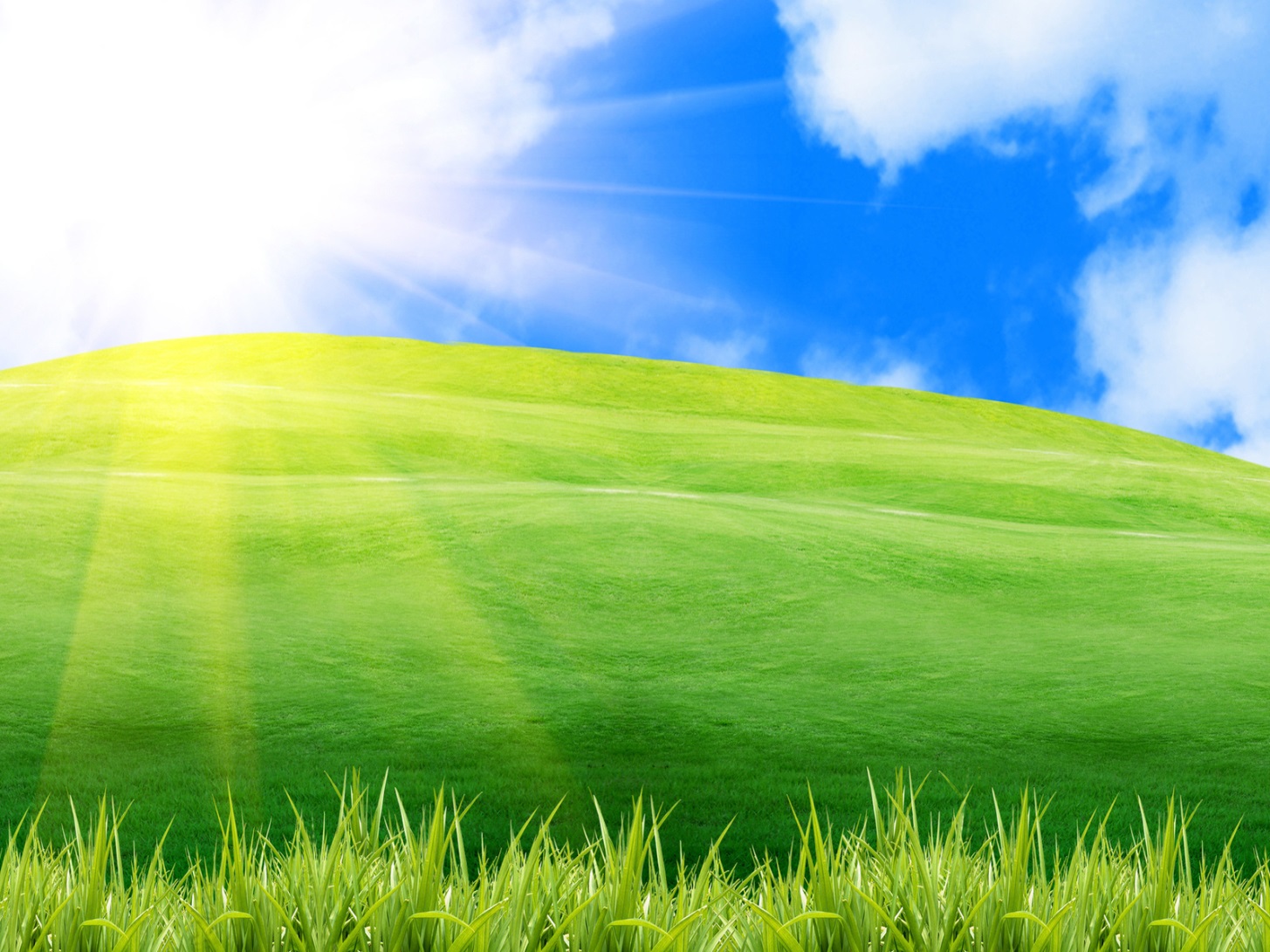 Работа обучающихся над заданиями такого типа привлекательна тем, что проявляется личностная ориентация педагогического процесса, происходит поиск и развитие способностей, заложенных природой в каждом ребенке.Программа PowerPoint  способствовала  развитию  познавательных процессов, в том числе внимания.Ребята активно выходили к интерактивной доске, чтобы  самим взаимодействовать с доской, различные анимации с появлением эффектов заинтересовывало ребят, каждому хотелось дать ответ. Индивидуальная работа также основывалась на работе с презентацией.2.3. Итоговая диагностикаС целью обнаружения  положительной динамики по развитию внимания младших школьников, нами была проведена итоговая диагностика, в которой детям были предложены задания, аналогичные тем, что и при первичной диагностике.  Анализируя результаты диагностики, определяющие уровень развития внимания младших школьников, можно отметить, что проведенные нами уроки с использованием    программы PowerPoint, дали положительный результат. Сравним  результаты: Первая диагностика таблицы  Вальтера Шульте. По первичной диагностике  низкого уровня устойчивости внимания 50%, внимания а устойчивого 50%. Итоговая диагностика показала,  что уровень устойчивости внимания изменился. Показатели низкого уровня устойчивости внимания 43%, а высокий уровень устойчивости внимания 57%. Мы видим, что на 7% низкого уровня устойчивости внимания стало меньше, из этого следует, что   уровень устойчивости  внимания повысился  у детей на 7 %.Вторая диагностика Виктора Богомолова,  Макс Вертгеймер «Запомни и расставь точки» для измерения объёма внимания. Результат при первичной диагностики  такой, низкий 50%, средний 36%, высокий 14%. При итоговой диагностики уровень объёма внимания так же увеличился, низкий 14,3%, средний 50%, высокий 35,7%. Мы видим, что начиная с низкого, низкий уменьшился на 35,7%, средний на 14%,увеличился, а  высокого стало больше на 22%.Третья диагностика Пьерона – Рузера тестирование концентрации и объема внимания. При первичной диагностики низкий 43%, средний 28,5% и высокий 28,5%. Итоговая диагностика показала, что   низкого стало 7%, средний вырос до 36% и высокий 57%.Диаграмма итоговой диагностики развития вниманияПервичная диагностикаСредний показатель внимания.Итоговая диагностикаСредний показатель вниманияРассматривая и анализируя сводные табличные данные до и после применения на уроках программы PowerPoint , мы можем наблюдать, что уровень концентрации внимания  среди младших школьников возрос, т.к. показатели «высокого уровня» по сравнению с первым этапом повысились на 19%, средний на 8%, и низкий изменился в положительную сторону на 27%.Анализ полученных результатов свидетельствует о том, что основные изучаемые характеристики внимания среди исследуемой группы детей, такие как уровень концентрации и объема внимания находится на достаточно высоком уровне. При этом следует отметить, что данный показатель выявлен не у всех исследуемых детей, т.к. имеется группа лиц, которым необходимо провести коррекционную работу по развитию данного качества.По полученным результатам можно достоверно заключить, что после применения программы  PowerPoint по развитию внимания показатели устойчивости и концентрации внимания возросли.Выводы:Итак, во второй главе мы провели опытно-практическую работу по развитию внимания посредством программы  PowerPoint.Для исследования познавательного  процесса развития, устойчивости  внимания младших школьников мы использовали следующие методики:  таблицы Вальтера Шульте,   методика  Виктора Богомолова, Макса Вертгеймера «Запомни и расставь точки», тестирование Пьерона Рузера. На втором этапе были подобраны уроки с использованием наглядных  методов обучения,(программы PowerPoint) позволяющие повысить уровень  развития внимания младших школьников.  После проведения уроков по развитию внимания младших школьников проведена итоговая диагностика детей, которая позволила сделать вывод  об эффективности использования программы  PowerPoint в процессе развития внимания младших школьников.ЗаключениеТаким образом, проведенное исследование дает основание утверждать, что включение в урок различных презентаций PowerPoint является эффективным средством развития внимания младших школьников.Анализируя проделанную работу, можно сделать следующие выводы:-чтобы успешно провести учебные занятия в школе учителю необходимо при подготовке к каждому уроку учитывать индивидуальные особенности внимания школьников;-внимание учеников полностью зависит от деятельности учителя на уроке, от разнообразия способов объяснения материала.Для поддержания внимания учащихся можно предложить следующие рекомендации:-на этапе организационного момента проводить игры и упражнения, направленные на развитие и коррекцию внимания у детей;-на каждом уроке выделять наиболее сложные ситуации, в которых учащимся требуется помощь; не лишая работу посильной трудности, постараться предотвращать возможные неудачи у детей. При этом подчеркивать малейшие достижения детей, что повышает их уверенность в своих силах и способствует усилению внимания к предмету;-при решении различных практических задач ставить учащихся в такие условия, где они должны что-то вспомнить, привлечь свой опыт, выполнить различные измерения, сделать для себя небезразличным результат своего поиска, открыть нечто новое для себя.Н.Ф. Добрынин писал, что необходимым условием любой человеческой деятельности, требующей организованности, точности и напряжения, является высокая активность и сосредоточенность внимания. Именно поэтому внимание считают одним из важных показателей общей оценки уровня развития личности.С целью повышения уровня развития внимания младших школьников, нами было разработано несколько уроков с использованием наглядных методов обучения PowerPoint. Апробированы уроки  с использованием программы PowerPoint,  позволяющие повысить уровень развития внимания младших школьников. Анализ теоретических источников и результаты опытно-практической части по развитию внимания у младших школьников показали, что проблема является актуальной. Внимание в жизни и деятельности учащихся выполняет много разных функций, оно активизирует нужные и тормозит ненужные в данный момент психологические и физиологические процессы, способствует организованному и целенаправленному отбору поступающей в организм информации в соответствии с его актуальными потребностями, обеспечивает избирательную и длительную сосредоточенность на одном объекте или деятельности. В основные задачи по формированию внимания входит не только его развитие как отдельного психологического процесса, но и формирование таких черт личности, которые бы облегчили переход произвольного внимания в после произвольное. Это включает в себя формирование чувства ответственности за выполняемую работу, мотивации успешного выполнения деятельности, развитие интереса, четкая организация выполняемой деятельности. Присущие младшим школьникам нарушения внимания препятствуют формированию у них целенаправленности в поведении и деятельности, резко снижают их работоспособность и тем самым значительно затрудняют организацию учебно-воспитательного процесса. В связи с этим наиболее актуальным является поиски путей и методов, способствующих коррекции дефектов внимания учащихся младшего школьного возраста.Полученные результаты исследования  доказали, что использование программы PowerPoint способствует развитию  внимания младших школьников. Широкие возможности данной программы помогают учителю решать важную педагогическую задачу развития внимания младших школьников.Список литературыПриказ Минобрнаук России от 06.10.2009 N 373 (ред. от 31.12.2015)        "Об утверждении и введении в действие федерального государственного образовательного стандарта начального общего образования" (Зарегистрировано в Минюсте России 22.12.2009 N 15785)Абрамова Г.С. Возрастная психология: Учебное пособие для вузов – М.: Академический проект 2014 - 811 с.Безруких М.С. Психофизиологические основы эффективной организации учебного процесса // Здоровье детей приложение к Первому сентября 2015 – 42 с.Безека С. PowerPoint 2007. Как создать красочную и информативную презентацию НТ Пресс. - 2014. – 192 с.Волкова Т. Н. Развитие памяти и внимания  - Т.Н. Волкова БАО-ПРЕСС : РИПОЛ классик. – М.: 2013 -239 с. Волков. В. Современные мультимедиа // Компьютер-ИНФО 2014 – 27 с.Вудвортс Р. Экспериментальная психология - М.: Директ-Медиа, 2015 - 798 с.Выготский Л.В. Развитие высших психологических функций. - М.: АПН, 2015. – 450 с.Гальперин П.Я. К проблеме внимания // Докл. Апн РСФСР. 2015 – 175 с.Гамезо М.В. Возрастная и педагогическая психология: Учебник для студентов всех специальностей педагогических вузов // М.В. Гамезо – 2015 – 234 с.Гура В.В. Уровни педагогического проектирования электронных образовательных ресурсов для открытого образования / В.В. Гура; – Таганрог, 2013- 320 с.Дубровина И. В. Возрастная и педагогическая психология: Хрестоматия: Учеб. Пособие для студ. Высш. Учеб. Заведений /Сост. И.В. Дубровина, А.М. Прихожан, В.В. Зацепин. – М.: Издательский центр «Академия», 2013. – 368 с.Леонтьев А.Н. Избранные психологические произведения: в 2т. т 1. – М., 2015. – 320 с. Лурия А. Р. Внимание и память. – М.: 2013 - 214 с.Маклаков А.Г, Общая психология. – СПб.: Питер, 2014 – 592 с.Олифер В., Олифер Н. Новые технологии в обучении. С.Пб.: БХВ-Санкт-Петербург, 2017 – 118 с.Рубинштейн С.Л. Основы общей психологии, М.: 2014 – 720 с.Рубинштейн С.Л. Внимание и его воспитание. – М., 2013 – 455 с.Селевко Г.К. Современные образовательные технологии: Учеб. пособие / Г.К. Селевко – М.: Народное образование, 2016. – 256 с.Стрезикозин В.П. Актуальные проблемы начального обучения. - М.: Просвещение, 2015 – 207 с.Титченер. Учебник психологии,  Ч. 1. СПБ. 2013 – 286 с.Титоренко Г.А. Современные информационные технологии. М.: ЮНИТИ, 2014 – 591 с.Цветкова М.С. Информатика и ИКТ: учебник для нач. и сред проф. Образования /М.С. Цветкова, Л.С. Великович. – М.: -  6 Издательский центр «Академия» 2013 - 352 с.Голосов. В. Использование ИКТ на уроках в начальной школе//Сайт https://nsportal.ru/nachalnaya-shkola/materialy-mo/2013/12/22/ispolzovanie-ikt-na-urokakh-v-nachalnoy-shkole-umk-shkola ( Дата обращения 14.02.2018 г.)Рибо Т. Психология внимания // Хрестоматия по вниманию. //Сайт https://studfiles.net/preview/6173171/page:49/ ( Дата обращения 10.02.2018г.) Методика  «Запомни и расставь точки» для развития внимания // Сайт http://shkolabuduschego.ru/shkola/provodim-diagnostiku-vnimaniya-rebyonka-s-pomoshhyu.html  (Дата обращения 19.02.2018 г.)  Методика «Таблицы Шульте» // Сайт http://shkolabuduschego.ru/school/diagnostika-vnimaniya-shkolnikov-s-pomoshhyu-tablits.html (Дата обращения 19.02.2018 г) Методика Пьерона-Рузера для развития внимания //Сайт https://studfiles.net/preview/1810411/page:4/ (Дата обращения 19.02.2018 г.)Приложение 1Результаты первичной диагностикиМетодика изучения устойчивости вниманияТаблицы Вальтера ШультеРезультаты первичной диагностики                              методики изучения устойчивости вниманияприложение 2Результат диагностики объема  вниманияЗапомни и расставь точкиУровень объема и концентрации вниманияПриложение 3Тестирование концентрации и объема вниманияРезультат диагностики концентрации и объема вниманияприложение 4Средний показатель  результатов первичная диагностикаИтоговая диагностикаМетодика изучения устойчивости вниманияТаблицы Вальтера Шультеприложение 5Результат итоговой диагностики изучения уровня вниманияРезультат диагностики таблицы Вальтера ШультеМетодика запомни и расставь точкиприложение 6Результат диагностики объема  внимания «Запомни и расставь точки»Тестирование концентрации вниманияприложение 7 Результат тестирования вниманияСредний показатель итоговой диагностикиПриложение 8СРАВНИТЕЛЬНАЯ ДИАГРАММА УРОВНЕЙ РАЗВИТИЯ ВНИМАНИЯ МЛАДШИХ ШКОЛЬНИКОВ 
ПРИ ПЕРВИЧНОЙ И ИТОГОВОЙ ДИАГНОСТИКАХПриложение 9Критерии, показатели и уровни развития внимания младших школьниковприложение 10Авторы: Виктора Богомолова, Макс Вертгеймер Диагностика объема и  концентрации внимания:Методика «Запомни и расставь точки»Цель: изучение объема и концентрации вниманияС помощью данной методики оценивается объем внимания ребенка. Для этого используется стимульный материал, изображенный ниже. Лист с точками предварительно разрезается на 8 малых квадратов, которые затем складываются в стопку таким образом, чтобы вверху оказался квадрат с двумя точками, а внизу — квадрат с девятью точками (все остальные идут сверху вниз по порядку с последовательно увеличивающимся на них числом точек).Перед началом диагностики ребенок получает следующую инструкцию: «Сейчас мы поиграем с тобой в игру на внимание. Я буду тебе одну за другой показывать карточки, на которых нарисованы точки, а потом ты сам будешь рисовать эти точки в пустых клеточках в тех местах, где ты видел эти точки на карточках».Далее ребенку последовательно, на 1-2 сек, показывается каждая из восьми карточек с точками сверху вниз в стопке по очереди и после каждой очередной карточки предлагается воспроизвести увиденные точки в пустой карточке за 15 сек. Это время дается ребенку для того, чтобы он смог вспомнить, где находились увиденные точки, и отметить их в пустой карточке.Оценка результатовОбъемом внимания ребенка считается максимальное число точек, которое ребенок смог правильно воспроизвести на любой из карточек (выбирается та из карточек, на которой было воспроизведено безошибочно самое большое количество точек). Результаты эксперимента оцениваются в баллах следующим образом:9-10 баллов — ребенок правильно за отведенное время воспроизвел на карточке 6 и более точек.6-7 баллов — ребенок правильно восстановил по памяти от 3 до 4 точек.4-5 баллов — ребенок правильно воспроизвел от 2 до 3 точек.Выводы об уровне развития9-10 баллов — высокий.6-7 баллов — средний.4-5 баллов — низкий.Стимульный материал к заданию «Запомни и расставь точки».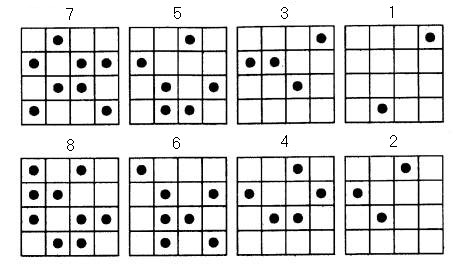 Матрицы к заданию «Запомни и расставь точки».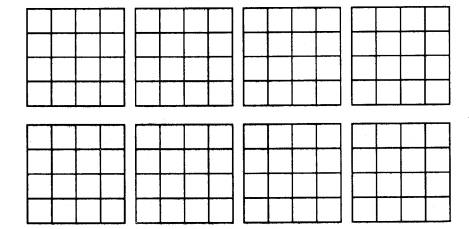 приложение 11Автор:  Перон-РузезИсследование концентрации вниманияЦель исследования: определить уровень концентрации, устойчивости, переключения и распределения  внимания.Материал и оборудование: бланк теста Пьерона-Рузера, карандаш и секундомер.Методика используется для исследования и оценки таких параметров внимания, как устойчивость, возможность переключения и распределения. Также она позволяет оценить такие нейродинамические особенности психической деятельности ребёнка как темп работы, врабатываемость в задание, условия проявления признаков утомления и пресыщения. Кроме того, методика даёт представление о скорости и качестве формирования простой программы деятельности, степени развития элементарных графических навыков и зрительно-моторной координации. Испытуемым предоставляется бланк с изображением четырёх типов геометрических фигур, расположенных на одинаковом расстоянии друг от друга в квадратной матрице 10х10. В левой верхней части бланка находится образец. Для заполнения бланка рекомендуется использовать простой карандаш. Испытуемый должен ставить определённые значки в каждой фигуре– так, как это задано на образце. В зависимости от возраста ребёнка и его индивидуально-психологических особенностей условные обозначения (точка, вертикальная или горизонтальная линия) могут ставиться в одной, двух или трёх фигурах. В последнем случае четвёртая фигура должна оставаться пустой. Школьникам , имеющим ярко выраженные нарушения внимания или повышенную истощаемость, лучше уменьшить объём предлагаемого задания до 5-7 строк. С помощью секундомера учитель фиксирует количество фигур, заполняемых ребёнком каждую минуту, делая отметки в виде точек или чёрточек прямо на бланке. Лучше заранее предупредить испытуемого о подобной регистрации его достижений. учителю стоит обратить внимание на то, с какого момента ребёнок начинает работать по памяти, без опоры на образец. Образец на бланке остаётся открытым до конца работы школьника.Процедура исследованияИсследование можно проводить с одним испытуемым или с группой из 5-9 человек. Главные условия при работе с группой – удобно разместить испытуемых, обеспечить каждого бланками тестов, карандашами и следить за соблюдением тишины в процессе тестирования.Инструкция испытуемому: "Вам предложен тест с изображенными на нем квадратом, треугольником, кругом и ромбом. По сигналу "Начали" расставьте как можно быстрее и без ошибок следующие знаки в эти геометрические фигуры: в квадрат – плюс, в треугольник – минус, в кружок – ничего не ставьте и в ромб – точку. Знаки расставляйте подряд построчно. Время на работу отпущено 60 секунд. По моему сигналу "Стоп!" расставлять знаки прекратите".Бланк с геометрическими фигурами теста Пьерона-РузераИспытуемый: ____________ Дата _______Экспериментатор: _________ Время _______Тест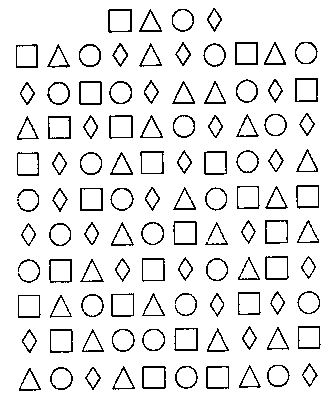 Экспериментатор в ходе исследования контролирует время с помощью секундомера и подает команды "Начали!" и "Стоп!"Обработка и анализ результатовРезультатами данного тестирования являются: количество обработанных испытуемым за 60 с геометрических фигур, считая и кружок, и количество допущенных ошибок.Уровень концентрации внимания определяют по таблице.Число обработанных фигур
За допущенные при выполнении задания ошибки ранг снижается.Если ошибок 1-2. то ранг снижается на единицу,если 3-4 – на два ранга концентрация внимания считается хуже,а если ошибок больше 4, то – на три ранга.При анализе результатов необходимо установить причины, обусловившие данные результаты. Среди них важное значение имеет установка, готовность испытуемого выполнять инструкцию и обрабатывать фигуры расставляя в них знаки как можно скорее, или же его ориентации на безошибочность заполнения теста. В ряде случаев показатель концентрации внимания может быть ниже возможного из-за слишком большого желания человека показать свои способности, добиться максимального результата (то есть своего рода соревновательности). Причиной снижения концентрации внимания могут быть также состояние утомления, плохое зрение, болезнь.приложение 12Таблицы Шульте. Автор составитель: Вальтер ШультеПроцедура применения методики следующая. Испытуемый просматривает первую таблицу и находит, указывая, в ней все цифры от 1 до 25. Затем то же самое он делает со всеми остальными таблицами. Учитывается скорость работы, т.е. время, затраченное на поиск всех цифр в каждой таблице.Определяется среднее время работы с одной таблицей. Для этого подсчитывается сумма времени, необходимого для всех пяти таблиц, которая затем делится на 5. В результате получается средний показатель работы с одной таблицей.Для того, чтобы оценить устойчивость внимания, необходимо сравнить между собой время, затраченное на просмотр каждой таблицы. Если от первой до пятой таблицы это время меняется незначительно и разница во времени, затраченном на просмотр отдельных таблиц, не превышает 10 сек., то внимание считается устойчивым. В противоположном случае делается вывод о недостаточной устойчивости внимания.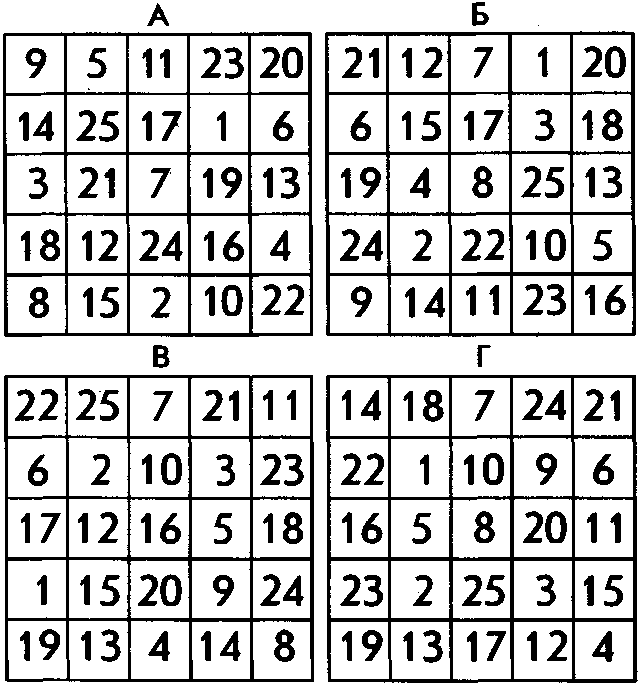 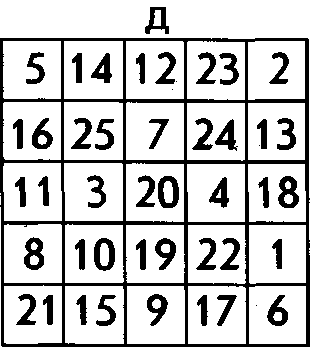 Приложение 13Схема технологической карты урока в соответствии с требованиями ФГОСФ.И.О. студента Кузницина Ольга СергеевнаФ.И.О.  учителя Татарин Вера АнатольевнаПредмет: Русский языкКласс:  3 «А» классАвтор УМК: В.П. Канакина., В.Г. Горецкий(УМК  «Школа России»)Тема урока:  «Обобщение знаний об имени прилагательном».Тип урока:  «урок закрепления новых знаний и выработка умений»Цель урока:создать условия, для закрепления знаний об имени прилагательном.Учебные задачи:                                      1.Учебные задачи, направленные на достижение личностных результатов:- способность к самооценке на основе критерия успешности учебной деятельности;- развитие этических чувств, доброжелательности и эмоционально – нравственной отзывчивости.2. Учебные задачи, направленные на достижение метапредметных результатов (регулятивные, коммуникативные, познавательные УУД): Регулятивные УУД: - уметь определять и формулировать цель на уроке с помощью учителя, сохранять цель и учебные задачи;- уметь высказывать свое мнение на основе работы с материалом, вносить необходимые коррективы в действие после его завершения на основе его оценки и учета характера сделанных ошибок;- формирование умения планировать, координировать, контролировать и оценивать свою деятельность;- формирование начальных форм познавательной и личностной рефлексии.Коммуникативные УУД:- уметь оформлять свои мысли в устной речи, слушать и понимать речь других;- формирование умения взаимодействовать в статичных парах, парах сменного состава на основе сочетательного диалога.Познавательные УУД:- ориентироваться в своей системе знаний;-  находить ответы на вопросы, используя свой жизненный опыт и информацию, полученную на уроке;- развитие операций мышления: сравнения, сопоставления, анализа, синтеза и обобщения.3.Учебные задачи, направленные на достижение предметных результатов:- формирование умения различать части речи, выделять орфограмму, определять ее место в слове, применять правило проверки орфограммы.Оборудование: ноутбук, проектор, презентация,  карточки, схема словоизменения имён прилагательных, алгоритм определения падежа имён прилагательных.Литература: учебник русского языка 3 кл. II часть, авт. В.П. Канакина, В.Г. Горецкий (УМК «Школа России»);План урока:приложение 13Схема технологической карты урока в соответствии с требованиями ФГОСФ.И.О. студента Кузницина Ольга СергеевнаФ.И.О.  учителя Татарин Вера АнатольевнаПредмет: Окружающий мирКласс:  3 «А» классАвтор УМК: Плешаков А.А. .(УМК «Школа России»)Тема урока: «Животноводство»Тип урока: урок открытия новых знанийЦель урока: познакомить с отраслью сельского хозяйства – животноводством, особенностями    разведения и содержания домашних животных;Учебные задачи:                                      1.Учебные задачи, направленные на достижение личностных результатов:     проявлять целостный, социально ориентированный взгляд на мир; проявлять навыки адаптации в динамично меняющемся мире; определять личностный смысл учения; проявлять навыки сотрудничества со взрослыми и сверстниками в разных социальных ситуациях.   2. Учебные задачи, направленные на достижение метапредметных результатов (регулятивные, коммуникативные, познавательные УУД): Регулятивные УУД: формулировать тему и цель урока, принимать и сохранять цели и задачи учебной деятельности; овладевать способами поисковой и творческой деятельности; планировать, контролировать и оценивать свои знания.Коммуникативные УУД:Формировать умение структурировать знания, осознанно и произвольно строить речевое высказывание, самостоятельно формулировать познавательную цель, рефлексию способов и условий действия.Познавательные УУД:умение осознано строить речевое высказывание в устной форме; отвечать на простые вопросы учителя; уметь осуществлять поиск необходимой информации для выполнения учебных заданий; построение логической цепи рассуждений.3.Учебные задачи, направленные на достижение предметных результатов:классифицировать домашних сельскохозяйственных животных; иметь представления о роли животноводства в экономике; иметь представления о труде животноводов; понимать взаимосвязь растениеводства, животноводства и промышленности.    Оборудование: ноутбук, проектор, презентация.Литература: 3 класс, программа «Школа России», учебник: А.А. Плешаков – М.: «Просвещение», 2015.План урока:приложение 14Схема технологической карты урока в соответствии с требованиями ФГОСФ.И.О. студента Кузницина Ольга СергеевнаФ.И.О.  учителя Татарин Вера АнатольевнаПредмет: МатематикаКласс:  3 «А» классАвтор УМК: Математика М. И. Моро,  М. А. Бантова 3 кл., 2 ч.(УМК «Школа России»)Тема урока: «Трехзначные числа в виде суммы разрядных слагаемых»Тип урока:контроль знаний.Цель урока: учить записывать трехзначные числа в виде суммы разрядных слагаемых;закреплять вычислительные навыки, умение решать задачи изученных видов.Учебные задачи:                                      1.Учебные задачи, направленные на достижение личностных результатов:        Формировать умение планировать учебное сотрудничество с учителем и сверстниками; с достаточной полнотой и точностью выражать свои мысли; находить ответы на вопросы, используя учебник, свой жизненный опыт и информацию, полученную на  уроке.2. Учебные задачи, направленные на достижение метапредметных результатов (регулятивные, коммуникативные, познавательные УУД): Регулятивные УУД: читать, записывать и составлять числа в пределах 1000;  раскладывать  многозначные  числа на сумму разрядных слагаемых; выполнять вычисления числовых выражений в пределах 1000; сравнивать трёхзначные числа, используя знаки >,<, =; составлять буквенные выражения к текстовым задачаКоммуникативные УУД:Формировать умение структурировать знания, осознанно и произвольно строить речевое высказывание, самостоятельно формулировать познавательную цель, рефлексию способов и условий действия.Познавательные УУД:формировать умение определять и формулировать цель на уроке с помощью учителя, работать по коллективно составленному плану; оценивать правильность выполнения действия на уровне адекватной ретроспективной оценки; вносить необходимые коррективы в действие после его завершения на основе его оценки и учёта характера сделанных ошибок; высказывать своё предположение.3.Учебные задачи, направленные на достижение предметных результатов:    Научиться записывать числа в виде суммы разрядных слагаемых; решать задачи изученных видов, анализировать и делать выводы.Оборудование: ноутбук, проектор, презентация, карточки.Литература: 3 класс, программа «Школа России», учебник: М.И. Моро – М.: «Просвещение», 2015.План урокаУровни формированиявниманияУровень устойчивости вниманияУровень объема вниманияУровень концентрации вниманияСредний процент%Высокий 50%14%28,5%31%Средний-36%28,5%21%Низкий 50%50%43%48%Уровни формированиявнимания Уровень устойчивости вниманияУровень объема вниманияУровень концентрации вниманияСредний процент%Высокий 57,2%35,7%57%50%Средний-50%36%29%Низкий 43%14,3%7%21%Имя и фамилияучащихся     АБВГДСредний показательВысокий уровень устойчивости/низкий уровень устойчивостиАлёна Д.1,080,591,061,101,71,11высокийАлёна К.1,181,171,221,300,571,9низкийАрсений Ш.1,201,191,080,541,161,4низкийВика К.1,111,361,101,361,341,26высокийВаня Е.1,091,101,201,241,321,19высокийВаня К.0,590,530,590,580,560,59низкийДаша И.1,281,320,521,021,231,08низкийДима М.1,291,171,041,031,01,11высокийКирилл У.1,030,590,581,041,021,12высокий Лиза Л.1,280,570,591,051,091,8низкий Маша М.1,090,531,170,570,421,16высокий  Полина М.0,570,480,590,460,450,51низкийСофья К.0,390,540,570,521,41,1низкийХусбатшо Г.1,111,021,081,151,191,11высокийИмя Ф. учащихся класса№ карточки/баллы№ карточки/баллы№ карточки/баллы№ карточки/баллы№ карточки/баллы№ карточки/баллы№ карточки/баллы№ карточки/баллыСредний балПоказатель объема вниманияИмя Ф. учащихся класса12345678Средний балПоказатель объема вниманияАлёна Д.446468485низкийАлена К.556656766среднийАрсений Ш.456545665низкийВика К.556466866среднийВаня Е.345667755низкийВаня К.557799987среднийДаша И.447767686среднийДима М.446666665низкийКирилл У.456657655низкий Лиза Л.446688866средний Маша М.55910101010109высокий Полина М.446446665низкий Софья К.55109101010109высокийХусбатшо Г.446646665низкийУчащиеся Число обработанных фигурУровень концентрации вниманияАлёна Д.73низкийАлёна К.91высокийАрсений Ш.75средний Вика К.90высокийВаня Е.56низкийВаня К.75среднийДаша И.91высокийДима М.66низкийКирилл У.65низкий Лиза Л.56 низкий Маша М.92высокий Полина М.75средний Софья К.86среднийХусбатшо Г.60 низкийУровни формированиявниманияУровень устойчивости вниманияУровень объема вниманияУровень концентрации вниманияСредний процент%Высокий 50%14%28,5%31%Средний-36%28,5%21%Низкий 50%50%43%48%Имя и фамилияучащихся     АБВГДСредний показательВысокий уровень устойчивости/низкий уровень устойчивостиАлёна Д.0,580,591,020,571,011,00высокийАлёна К.1,021,011,031,041,061,03высокийАрсений Ш.1,041,021,060,541,011,4 высокийВика К.1,111,151,081,071,101,10высокийВаня Е.1,011,051,071,051,41,11высокийВаня К.0,590,530,590,580,560,57высокийДаша И.1,021,061,021,081,011,03высокийДима М.1,151,121,141,161,101,11высокийКирилл У.0,590,590,581,000,581,00высокий Лиза Л.0,591,230,591,151,031,8низкий Маша М.0,580,530,590,570,421,16низкий  Полина М.0,570,450,590,460,450,51высокийСофья К.0,390,540,570,531,41,1низкийХусбатшо Г.1,111,021,081,151,191,11высокийИмя Ф. учащихся класса№ карточки/баллы№ карточки/баллы№ карточки/баллы№ карточки/баллы№ карточки/баллы№ карточки/баллы№ карточки/баллы№ карточки/баллыСредний балПоказатель объема вниманияИмя Ф. учащихся класса12345678Средний балПоказатель объема вниманияАлёна Д.4489881087средний Алена К.55101010910109высокийАрсений Ш.4599101010108средний Вика К.55101010101099высокийВаня Е.559999998средний Ваня К.55101091010109высокийДаша И.4591010109108среднийДима М.559997998среднийКирилл У.55101010109109высокий  Лиза Л.55101091010109высокий  Маша М.468810810108средний Полина М.4499999108средний  Софья К.55101091010109высокийХусбатшо Г.446575445низкийУчащиеся Число обработанных фигурУровень концентрации вниманияАлёна Д.85среднийАлёна К.95высокийАрсений Ш.75средний Вика К.98высокийВаня Е.75среднийВаня К.90высокийДаша И.91высокийДима М.79среднийКирилл У.72низкий Лиза Л.90 высокий Маша М.92высокий Полина М.93высокийСофья К.94высокийХусбатшо75 среднийУровни формированиявнимания Уровень устойчивости вниманияУровень объема вниманияУровень концентрации вниманияСредний процент%Высокий 57,2%35,7%57%50%Средний-50%36%29%Низкий 43%14,3%7%21%Критерии                                         Высокий                                         ВысокийСредний Низкий   Направленность вниманияНаправленность вниманияНаправленность вниманияНаправленность вниманияРаспределенность вниманияВыбор важной деятельностиВыбор любой деятельностиВыбор посторонней деятельностиОбъем внимания5 – 6 объектоввсегда3 – 4 объектачаще всего1 – 2 объектаиногда Сосредоточенность вниманиявсегдаЧаще всегоиногдаИнтенсивность вниманиявсегдаредкоиногдаСвойства вниманияУстойчивость вниманияНе отвлекаетсяРедко отвлекаетсяВсегда отвлекаетсяПереключаемость вниманиямгновенноСпустя некоторое времяВсегда отвлекается                            Природное внимание                            Природное внимание                            Природное внимание                            Природное вниманиеСоциально обусловленное вниманиеХорошо развитоСлабо развитоНе развитоНепосредственное вниманиеХорошо развитоСлабо развитоНе развитоОпосредованное вниманиеХорошо развитоСлабо развитоНе развитоВиды вниманияНепроизвольное вниманиеХорошо развитоСлабо развито Не развитоВиды вниманияПроизвольное вниманиеХорошо развито Слабо развитоНе развитоРангУровень концентрации вниманияУровень концентрации внимания90 - 1001 высокий75- 902средний Меньше  3 4низкийЭтап урокаДеятельность учителяДеятельность учениковФормируемые УУДИКТОрганизационный моментСообщение темы целей и темы урокаМинутка чистописанияУчитель рассказывает: - На части не делится солнце лучистоеИ вечную землю нельзя поделить,Но искорку счастья луча золотистогоТы можешь, ты в силах друзьям подарить!- Давайте поработаем так, чтобы искорки счастья засветились в ваших глазах и не исчезли даже тогда, когда закончится урок.- Сегодня мы с вами поговорим об очень интересной части речи. Догадайтесь сами,  о чём пойдёт речь.Загадка.Что это?Определяю я предметы.Они со мной весьма приметны.Я украшаю вашу речь.Меня вам надо знать, беречь! (имя прилагательное)-   Правильно! На   нашем   уроке   речь   пойдет   об   имени   прилагательном.   Мы  повторим,   всё,   что   знаем   об   этой   части   речи.  - Урок у нас с вами будет не совсем обычный. Я хочу познакомить вас с моим любимым героем из очень доброго мультфильма. Интересно узнать, кто он?Тогда отправляемся в загадочный лес.  Посмотрите как тут чудесно, красиво. Сейчас вы раскроите мою тайну. Но для этого вы должны ответить на вопросы.Молодцы!Как вы думаете кто с нами будет на уроке играть?- Кто будет играть сегодня с нами на уроке? (Капитошка.) Правильно. Это Капитошка. Как вы можете его описать? Используйте имена прилагательные в своём ответе-Пропишите буквы и буквосочетания. Охарактеризуйте звук, который обозначается буквой к.К к  Кк кк  ка  ко  ки  ку  ке  кл  крКапитошка – это дождевая капелька.Напишите предложение красиво, аккуратно и без ошибок.- К какой части речи относятся записанные вами слова?  - Как вы догадались?         - Какое правило вы повторили в этом словарном диктанте?  Капитошка захватил  для вас  игру, которая называется «Тучкины штучки».Тучки в этой игре не простые. А чтобы всё прошло без грозы и сильного дождя, будем правильно подбирать проверочные слова. Какое буквосочетание нужно будет вставить, на него и жмём. Итак начинаем. Радостный, вкусный, прелестный, прекрасный, грустный, интересный, окрестный, ужасный, честный,  опасный, чудесный.Окончание имен прилагательныхПриветствуют учителя.Настраиваются на работу.Ребята отвечают отгадку: (имя прилагательное)Отвечают на вопрос учителя:Капитошка  весёлый, улыбчивый, смешной, озорной, радостный, разноцветный, искрящийся, лёгкий, невесомый.Ученики выполняют задание у себя в тетрадях.Слушают учителя, отвечают на вопросы.( Это имена прилагательные.)(Они отвечают на вопрос - какой?)(Правописание непроизносимой согласной  в корне слова.)Л:- выражать положительное отношение к процессу познания, проявлять внимание.Р:- нацеливание на успешную работу.- выполнять задание в соответствии с поставленной цельюК:- оформлять свои мысли в устной форме.К:-умение слушать и слышать друг друга;- высказывать свои мысли.П:- уметь ориентироваться в своей системе знаний по данному вопросу.К: уметь оформлять свои мысли в устной речи и понимать речь других.Слайд 2Слайд 3Слайд 4Слайд 5Слайд 6Слайд 7Слайд 8-19Слайд 20Словарная работаОрганизация взаимодействия с учащимися по теме урока «закрепление знаний об имени прилагательном»- А откуда появился наш гость? Как вы думаете? (Капитошка появился из тучки.) Как же это происходит?-   Вода с поверхности земли испаряется непрерывно и в большом количестве. Она испаряется не только с поверхности рек, озер, морей и океанов, но и с суши. Много воды испаряется с поверхности почвы, песка, глины. Она поднимается высоко в небо в виде невидимого пара.
     Что же происходит с водой в небе? Высоко в воздухе намного холоднее, чем на поверхности земли. Невидимый пар превращается в капельки воды. Их очень много, и они образуют облако.  Капельки соединяются, становятся крупнее. Так образуется туча. Нижний край тучи становится темным от крупных капелек, которые не могут больше держаться в воздухе. Они падают на землю. Это множество падающих капель мы называем дождем.Устанавливают последовательность букв. Составляют словарное слово и записывают его в словарик.Отвечают на поставленный вопрос:-корабль.Ориентировались на высоту прямоугольников, в которых записаны буквы.Высказывают свои предположения.Р:-анализировать собственную работу.- принимать учебно-познавательную задачу и сохранять ее до конца учебных действий.П:- уметь ориентироваться в своей системе знаний;- осуществлять анализ объектов.Слайд 21 ФизкультминуткаВидеофайл Дети под музыку вместе с учителем выполняют танцевальные движения.Р:-  планировать свои действия, самоконтрольСлайд 23 Продолжение работы по теме урокаРодовые окончания имён прилагательных. Изменение прилагательных по числам.Дифференцированная работа.Перед сильными  учениками карточка. Задание: определи род имен существительных и заполни пропуски в окончаниях имен прилагательных.Некоторые дети выполняют более лёгкое задание: Определите род имен существительных и прилагательных.Остальные  учащиеся работают с учителем.- Посмотрите, как развеселился Волчонок. Он нашёл  в книге интересную игру «Найди ошибки». Поиграем. Но для этого сначала вспомним, чтобы грамотно написать окончание прилагательного, нужно:Ученики работают в группах, находят словосочетанияУточняют свои знания по теме.Имена прилагательные обозначают признак предмета, изменяются по родам, числам, во множественном числе род не определяется.Дети находят словосочетание с ошибкой, записывают его в тетради правильно, выделяют окончание, определяют род.К:- умение заслушивать выступления других.- при необходимости исправить и дополнить, уточнить озвученный ответ.- строить высказывания, понятные для других.Р:- осуществлять самоконтроль, взаимоконтроль.Л:-знание основных моральных норм(справедливое распределение, взаимопомощь, ответственность), развитие доброжелательности, готовность к сотрудничеству.Слайд 24 Закрепление   знаний   о   синонимах,   антонимах  имен   прилагательных- Какой весёлый гость сегодня у нас на уроке. Сколько игр приготовил для нас. И чудесный лес таит в себе много загадочного и полезного. Посмотрите, мы оказались на солнечной лужайке. И наши друзья уже здесь. Прочитайте словосочетания, всё ли здесь соответствует действительности? (Нет.) Как вы думаете, что задумали друзья? Как надо поступить, чтобы всё исправить? (Надо подобрать антоним к прилагательным.)- Что называется антонимами? Правильно. Устно подберём к прилагательным антонимы и исправим положение.После того как дети назовут антонимы, по щелчку мыши появятся правильные ответы. Дети могут хором их прочитать и убедиться, в том, что они называли их правильно.Солнышко холодное -  тёплоеОблака тяжёлые - лёгкиеВолк злой – добрыйКапитошка грустный – весёлыйРомашка чёрная – белаяБабочка тусклая – яркая- Молодцы! Вы справились, и теперь полянка наша стала ещё прекрасней. Найди синоним!Ученики называют правильные ответы.Р:- контролировать и оценивать свои действия при работе с наглядным и словесным материалом при сотрудничестве с одноклассниками. Слайд 25 Слайд 26Подведение итогов.Рефлексия.Домашнее заданиеВопросы от Капитошки.- Капитошка хотел бы задать вам свои вопросы.       У меня сегодня получалось:

      Мне было сложно:

      Я бы хотел:      Моё настроение: Теперь Капитошка отправляется домой, на облачко, а нам он дарит сою песенку. Послушайте её.Составить рассказ, используя имена прилагательные в разных формах.Слушают учителя, Отвечают на вопросы.Р:- учитывать выделенные учителем ориентиры действия в учебном материале в сотрудничестве с учителем и одноклассниками.Л:- проявлять заботливое отношение к друзьям.Слайд 27Слайд 28Слайд 29Этап урокаДеятельностьУчителяДеятельность ученика   Формируемые УУДИКТОрганизационный момент
Словесный: слово учителя– Здравствуйте, ребята!На ваших партах лежат три смайлика: радостный, грустный и злой. Выберите и поднимите тот смайлик, который соответствует вашему настроению. Хорошо, я рада, что у большинства из вас хорошее настроение, а тем, у кого оно не такое радостное, желаю, чтобы к концу урока оно улучшилось.Приветствуют учителяПроверяют готовность к урокуР. обеспечение учащимся организации их учебной деятельности.Актуализация знанийСловесный: слово учителя,ответы на вопросы но только после того, как отгадаете загадкиВ речке купается,В тине копаетсяГолову – в лужу,Хвостик наружу. (Утка)- Съем червяка,попью водицы,Хлебных крошек поищу,А потом  снесу яичко,Ребятишек угощу. (Куры)- Ходит, важен и надутНа носу висит лоскут.Хвост подобен колесуА сосулька на носу. (Индюк)- Он от злости все шипит,А в тревоге он кричит,И обуты ножкиВ красные сапожки. (Гуси)- Сама пестрая,Ест зеленоеДает белое. (Корова)- Кто не прядет, не ткет,А людей одевает. (Баран, овца)- С хвостом, а не зверь,С перьями, а не птица.  (Рыба)- Домовитая хозяйкаПролетела над лужайкой,Похлопочет над цветкомИ поделится медком. (Пчела)   - Как называют детенышей животных? Курица (цыпленок) Утка (утенок)  Корова (теленок)  Свинья (поросенок)  Овца (ягненок)- Как много собралось у нас гостей!- А вы не догадались, какова тема сегодняшнего урока?Проверяют свои знанияР. осуществлять само- и взаимоконтроль учебной деятельности.На слайдах 1- 6Постановка учебной задачи 
Словесный: ответы на вопросы. Практический: решение выражения.Тема сегодняшнего урока «Животноводство». На уроке вы узнаете об особенностях разведения и содержания домашних животных.На том уроке мы с вами познакомились с отраслью сельского хозяйства – растениеводством. Узнали, для чего выращивают культурные растения.Сегодня нам предстоит знакомство с животноводством. Это тоже отрасль сельского хозяйства.- Чем  занимаются животноводы? (Разводят домашних животных)- Посмотрите, пожалуйста, и скажите, каких животных  разводят на пасеке? (Пчел)        - Как будет называться это отрасль? (Пчеловодство)- Что дают пчелы? (Мед)- На птицеферме кого разводят? (Птиц)    - Как будет называться это отрасль? (Птицеводство)- Что нам дают птицы? (Мясо, яйца, пух)- Кого разводят в прудах? (Рыб)- Кого видите на пастбище? (Коров)        - Как называется это отрасль? (Скотоводство)Бывает крупный рогатый скот – это коровы и мелкий рогатый скот – это овцы, козы.- Что они нам дают? ( Мясо, молоко, шерсть…)- Что о них знаете? (Сообщения учеников)- Следующая отрасль сельского хозяйства – это…-Коневодство.- Что нам дает эта отрасль? (Мясо, рабочая сила…)- Кого вы здесь видите? (Кроликов).  Как называется эта  отрасль сельского хозяйства? ( Кролиководство).- Что они дают человеку? – А этих животных вы узнаете? ( Свиньи).- К какой отрасли сельского хозяйства они относятся?- Что они дают людям?- Для чего занимаются люди животноводством?Вывод:   Люди занимаются животноводством, чтобы получать продукты питания и материал для промышленности.- Где содержат домашних животных?Ищут пути решения выражения, учиться объяснять ход свои мыслейРазмышляют над темой урока и учебной деятельностьюР.обеспечение учащимся организации их учебной деятельности;Волевая саморегуляция в ситуации затруднения.На слайдах  7-11ФизкультминуткаАудиофайл «У жирафа пятна, пятна»Выполняют упражнениеСлайд 12Самостоятельная работа Выполнение тестаСлайд 13-14Домашнее заданиеСловесный: слово учителяРебята, сейчас откройте ваши дневники и запишите домашнее заданиеВывод:…Записывают домашнее заданиеИтог урока. Рефлексия. Словесный: ответы на вопросы, самоанализ.Ребята, о чем мы говорили сегодня на уроке? Какую цель перед собой поставили? Достигли ли мы цели урока? Рубрика проверь себя. Что было сложное в работе? С чем справились легко? Что получилось? Не получилось? Что вам понравилось?Молодцы! Вы сегодня очень хорошо поработали. Спасибо за урок.Подводят итог урокаОтвечают на вопросыОценивают свои достиженияР. выделение и осознание того, что усвоено на уроке, осознание качества и уровня усвоенного.Л.  самооценка. Слайд 15-16Этапы урокаДеятельность учителяДеятельность ученикаФормируемые УУДИКТОрганизационный момент
Словесный: слово учителяРебята, где-то далеко-далеко есть прекрасная страна Математика. В ней много сказочных местечек и волшебных мест. Сегодня мы побываем в одном из них. Посмотрите, как вы думаете, что это? (на слайде). А чего на ней не хватает? Да, это поляна Математических цветов. Сейчас все они закрыты и их не видно в густой траве. А открыть эти цветы могут только правильно выполненные задания.Приветствовать учителяР: обеспечение учащимся организации их учебной деятельности.Слайд 2Актуализация знаний.пропущенные числаПрактическое сравнение чиселКакое число пропущенное при счете?…,743…,…102...,103….784…,786….Логическая разминка.На пароме помещается или 6 грузовиков, или 10 легковушек. В четверг паром, полностью загруженный, 5 раз пересек реку и переправил 42 машины. Сколько было среди них грузовиков?за 5 раз перевез паром: 3 раза по 10 легковых машин и 2 раза по 6 грузовиков Ответ: всего 12  грузовиков.На часах было 11:45, когда начался мультфильм. Он длился 50 минут. Точно в середине просмотра пришла мама и позвала обедать.Какое время показывали часы в этот момент?Проверка: 1)50мин. : 2 = 25 мин. Смотрели мультфильм ребята до прихода мамы.2) мультфильм закончится в 12:35  –  25 мин. = 12 ч 10 минОтвет:  в 12:10 мама пригласила на обед Запишите числа.5 сотен, 3 сотни 4 единицы, 6 сотен 9 десятков, 8 сотен 4 десятка 1 единица.Уменьшите каждое число на 1. (499, 33, 68, 840)Запишите число, которое:На 1 больше, чем 339На 10 больше 456На 10 меньше, чем 670В 10 раз больше, чем 35В 100 раз меньше, чем 807Вставьте пропущенные числа.___м 34 см=634 см7 м 60 см= ___см560 см=__ м ___ см32 дм 7 см=__смСравните числа.202 и 220650 и 560599 и 600507 и 508Записать числаВставить пропущенные числаСравнить числаР: осуществлять само- и взаимоконтроль учебной деятельности.Слайд 3,4,5Постановка учебной задачи:
Словесный: учебный диалогЗапишите число 635.Сколько в числе единиц 3 разряда? (6)  Как называются единицы 3 разряда? (Сотни)Значит, сколько сотен в этом числе? (6)(Учитель закрывает единицы первого и второго разряда)Какое число получилось? (600)Сколько в числе единиц 2 разряда? (3)Как называется этот разряд? (десятки)(Учитель закрывает единицы первого и третьего разряда)Какое число получилось? (30)Сколько в числе единиц 1 разряда? (5)Как называется этот разряд? (единицы)(Учитель закрывает единицы третьего и второго разряда)Какое число получилось? (5)(на доске 600+30+5)Какие числа нужно сложить, чтобы получилось 635?Как заменили число 635? (суммой)Сколько слагаемых? (3)Сколько цифр в числе 635? (3)Значит, какое это число? (Трехзначное)Что обозначает каждое число? (разряд)Значит, как называются слагаемые, которые составляют в сумме число 635? (разрядные слагаемые)Чему мы будем учиться? (представлять трехзначные числа в виде суммы разрядных слагаемых).Отвечать на вопросыРазмышлять над темой урокаР: обеспечение учащимся организации их учебной деятельности.Решение частных задачСловесное  правилоПрактическая работа.- рассмотрите на стр. 48 таблицу.Что записано в первом столбике? Во втором?Какие это числа? (трехзначные)Ребята, посмотрите, а почему 2 и 3 суммы состоят из двух слагаемых, если числа трехзначные?Если единицы какого-то разряда в записи числа отсутствует, то и в запись суммы разрядных слагаемых их тоже не включают.№1. Замените числа суммой разрядных слагаемых.309=300+9806=800+6970=900+70250=200+50222=200+20+2346=300+40+6№2.Самостоятельно выпишите числа, которые представлены в виде разрядных слагаемых.Давайте проверим.600+40+5=645800+20=820800+2=802БлицтурнирДед поймал 20 рыб, а внук – 10 рыб. Во сколько раз дед поймал больше рыб, чем внук?В селе 3 школы, а в городе в 10 раз больше. Сколько школ в городе?В сельском саду собрали 300 кг смородины, а малины в 10 раз меньше. Сколько собрали в саду малины и смородины за лето?Скорость самолёта 800 км/ч, а автомобиля в 10 раз меньше. Какова скорость автомобиля?На первой перемене обедают 4 класса по 15 человек в каждом, а на второй – 6 классов по 16 человек. На сколько больше учеников обедает на второй перемене, чем на первой. Слушать учителяЗаменять числа суммой разрядных слагаемыхП: определение основной и второстепенной информации;извлечение из текста необходимой информации. Слайды 6,7,8Слайды 9,10ФизминуткаРебята, а сейчас давайте немного подвигаемся под музыку, вставайте и повторяйте движения за мной.Выполнять физические упражненияЛ: установка на ЗОЖ.Слайд 11Самостоятельная работаНа слайде выведено заданиеРабота с учебником.Выполняют задание.Самостоятельно.Слайд 12Решение частных задачПрактический: задачаПрактический: задачиЗамени числа суммой разрядных слагаемых 648=…+…+…707=…+…830=…+…Письменно выполните№2, стр. 48  Решите задачуНа стр 48 № 3Мама собрала 8 корзинок вишни, по 3 кг в каждой корзине. Из 14 кг она сварила варенье. Сколько кг вишни осталось?Отвечать на вопросы, делать схему, выполнять арифметические действияОбъяснить, как решить задачуП: определение основной и второстепенной информации;извлечение из текста необходимой информации.Слайд 13Слайд14Слайд 15Итог урока. Рефлексия. Словесный: ответы на вопросы, самоанализ.Ребята, что мы делали сегодня на уроке? Какие возникли трудности? Что было легко? С чем не смогли справиться? Что вызвало затруднения? Оцените, насколько хорошо вы знаете раздел? (Самооценка с карандашами)Д.З. – стр. 48, №5.Подводить итог урокаОтвечать на вопросыОценивать свои достиженияР: выделение и осознание того, что усвоено на уроке, осознание качества и уровня усвоенного.На слайде 16На слайде 17